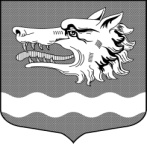 СОВЕТ ДЕПУТАТОВ Раздольевского сельского поселения Приозерского муниципального района Ленинградской областиРЕШЕНИЕ  18 декабря 2023 года                                                                                                   № 231О внесении изменений и дополненийв решение Совета депутатов от 20 декабря 2022 года № 184 «О бюджетеМО Раздольевское сельское поселение МО Приозерский  муниципальный район Ленинградской области на 2023 год и плановый период 2024 и 2025 годов»                 Совет депутатов Раздольевского сельского поселения Приозерского муниципального  района Ленинградской области РЕШИЛ:Внести в решение совета депутатов № 184 от 20.12.2022 года «О бюджете МО Раздольевское сельское поселение МО Приозерский муниципальный район Ленинградской области на 2023 год и плановый период 2024 и 2025 годов » следующие изменения и дополнения:Статья 1. В п.1 число «54459,7» по доходам заменить числом «58958,1», число «56105,9» по расходам заменить числом «59196,2», «1646,2» дефицит бюджета заменить числом «238,1».В п.2 число «21032,0» по доходам заменить числом «28993,9», число «22398,0» по расходам заменить числом «30359,9».В п.3 Утвердить источники внутреннего финансирования дефицита бюджета Раздольевского сельского поселения Приозерского муниципального района Ленинградской области на 2023 год согласно приложению № 1 в новой редакции.Статья 2. В п.1. Утвердить в пределах общего объема доходов бюджета Раздольевского сельского поселения Приозерского муниципального района Ленинградской области, установленного статьей 1 настоящего решения,  поступление доходов на 2023 год согласно приложению № 3 в новой редакции, на 2024 и 2025 годы согласно приложению № 4 в новой редакции.        В п.2 число на 2023 г. «38882,1» заменить числом «41241,8»;                  число на 2024 г. « 6 812,5» заменить числом «14774,4».  Статья 4. В п.1. Утвердить в пределах общего объема расходов, установленного статьей 1 настоящего решения:распределение бюджетных ассигнований по целевым статьям (муниципальным программам и непрограммным направлениям деятельности), группам и подгруппам видов расходов, разделам и подразделам и видам  классификации расходов бюджетов   на 2023 год – согласно приложению № 6 в новой редакции; на 2024 и 2025 годы согласно приложению № 7 в новый редакции.распределение бюджетных ассигнований по разделам, подразделам, целевым статьям (муниципальным программам и непрограммным направлениям деятельности), группам и подгруппам видов расходов, разделам и подразделам и видам  классификации расходов бюджетов   на 2023 год – согласно приложению № 8 в новой редакции; на 2024 и 2025 годы согласно приложению № 9 в новый редакции.Ведомственную структуру расходов бюджета  Раздольевского сельского поселения Приозерского муниципального района Ленинградской области на 2023 год – согласно приложению № 10 в новой редакции, на 2024 и 2025 годы согласно приложению № 11 в новый редакции.  В п.3 число «16462,0» заменить числом «16451,4».Статья 5. В п.1. на 2023 год число «7262,1» заменить числом «8284,5».                              на 2024 год число «6 873,4» заменить числом «5685,3»..                              на 2025 год число «6 492,3 » заменить числом «5302,0». Статья 6. В п. 1. Установить верхний предел муниципального внутреннего долга Раздольевского сельского поселения Приозерского муниципального района Ленинградской области: на 1 января 2024 года в сумме 0,0 тыс. рублей, в том числе муниципальные гарантии 0,0 тыс. рублей;на 1 января 2025 года в сумме 0,0 тыс. рублей, в том числе муниципальные гарантии 0,0 тыс. рублей;на 1 января 2026 года в сумме 0,0 тыс. рублей, в том числе муниципальные гарантии 0,0 тыс. рублей.В п. 2. Установить предельный объем муниципального внутреннего долга Раздольевского сельского поселения Приозерского муниципального района Ленинградской области:  на 2023 года в сумме 0,0 тыс. рублей,  на 2024 года в сумме 0,0 тыс. рублей,  на 2025 года в сумме 0,0 тыс. рублей.Приложение № 14 утвердить в новой редакции.Настоящее решение подлежит опубликованию в средствах массовой информации, размещению на официальном сайте Администрации муниципального образования Раздольевское сельское поселение муниципального образования Приозерский муниципальный район Ленинградской области:Решение Совета депутатов вступает в силу со дня  его официального опубликования в средствах массовой информации.Контроль за исполнением решения возложить на постоянную комиссию по экономике, бюджету, налогам,  муниципальной собственности. Глава муниципального образованияРаздольевское сельское поселение                                                         А.В. Долгов                                                            Исп. Иванова Н. Н.66-649Разослано: дело-2, КФ-1, прокуратура-1, бух.-1   Источники внутреннего финансирования дефицита бюджетаРаздольевского сельского поселения Приозерского муниципального района Ленинградской области на 2023 годУтверждено:  решением Совета Депутатов Раздольевского сельского поселения  Приозерского муниципального района Ленинградской области                    от   «18» декабря 2023 года №231 (приложение № 2).Утверждено: решением Совета Депутатов Раздольевского сельского поселения  Приозерского муниципального района Ленинградской области                    от  «18» декабря 2023 года №231 (приложение № 4).РАСПРЕДЕЛЕНИЕ бюджетных ассигнований по целевым статьям (муниципальным прогаммам Раздольевского сельского поселения Приозерского муниципального района Ленинградской области и непрограммным направлениям деятельности), группам и подруппам видов расходов, разделам и подразделам классификации расходов бюджетов на 2023 годУТВЕРЖДЕНО:   Решением Совета депутатов  Раздольевского сельского поселения                                                       от  18 декабря 2023 г.   №231   Приложение № 7РАСПРЕДЕЛЕНИЕбюджетных ассигнований по целевым статьям (муниципальным прогаммам Раздольевское сельское поселение Приозерского муниципального района Ленинградской области и непрограммным направлениям деятельности), группам и подруппам видов расходов, разделам и подразделам классификации расходов бюджетов на 2024,2025 годУТВЕРЖДЕНО:  Решением Совета депутатов  Раздольевского сельского поселения                                                       от  18 декабря 2023 г. №231   Приложение № 8РАСПРЕДЕЛЕНИЕбюджетных ассигнований по разделам и подразделам, группам и подгруппам видов расходов, целевым статьям  (муниципальным программам Раздольевского сельского поселения Приозерского муниципального района Ленинградской области) 2023 годРАСПРЕДЕЛЕНИЕбюджетных ассигнований по разделам и подразделам, группам и подгруппам видов расходов, целевым статьям  (муниципальным программам Раздольевского сельского поселения Приозерского муниципального района Ленинградской области) 2024, 2025 гг.УТВЕРЖДЕНО:  Решением Совета депутатов  Раздольевского сельского поселения                                                      от 18 декабря 2023 г.  №231 Приложение № 10Ведомственная структура расходов бюджета Раздольевского сельского  поселения Приозерского муниципального района Ленинградской области на 2023 годУТВЕРЖДЕНО: Решением Совета депутатов Раздольевского сельского поселения                                                      от 18 декабря 2023 г. № 231                      Приложение № 11Ведомственная структура расходов бюджета Раздольевского  сельского  поселения Приозерского муниципального района Ленинградской области на 2024,2025 годыУТВЕРЖДЕНАрешением Совета депутатовРаздольвского сельского поселенияПриозерского муниципального районаЛенинградской областиот 18.12.2023 г. №231 приложение 14Программамуниципальных внутренних заимствований Раздольевского сельского поселения муниципального образования Приозерский муниципальный район Ленинградской области на 2023-2025 годыУтверждено Решением Совета депутатов       Раздольевского сельского поселения Приозерского муниципального района Ленинградской области 18 декабря от 2023 года №231                                                                                Приложение № 1КодНаименование2023 годСумматыс.руб.1. Источники внутреннего финансирования.03601 05 02 01 10 0000 000Изменение остатков средств на счетах по учету средств бюджетов сельских поселений238,1Итого источников внутреннего финансирования238,1Доходы Доходы Доходы Раздольевского сельского поселенияПриозерского муниципального районаЛенинградской области 2023 годРаздольевского сельского поселенияПриозерского муниципального районаЛенинградской области 2023 годРаздольевского сельского поселенияПриозерского муниципального районаЛенинградской области 2023 годКод                                        бюджетной классификации Российской ФедерацииНаименование доходаСумма(Тыс.руб.)1 00 00000 00 0000 000ДОХОДЫ17 716,31 01 00000 00 0000 000НАЛОГ НА ПРИБЫЛЬ, ДОХОДЫ2 110,01 01 02000 01 0000 110Налог на доходы физических лиц2 110,01 03 00000 00 0000 000НАЛОГИ НА ТОВАРЫ (РАБОТЫ, УСЛУГИ), РЕАЛИЗУЕМЫЕ НА ТЕРРИТОРИИ РОССИЙСКОЙ ФЕДЕРАЦИИ3 313,11 03 02000 01 0000 110Акцизы по подакцизным товарам (продукции), производимым на территории Российской Федерации3 313,11 06 00000 00 0000 000НАЛОГИ НА ИМУЩЕСТВО11 400,21 06 01000 00 0000 110Налог на имущество физических лиц2 350,01 06 06000 00 0000 110Земельный налог9 050,21 08 00000 00 0000 000ГОСУДАРСТВЕННАЯ ПОШЛИНА4,01 08 04020 01 0000 110Государственная пошлина за совершение нотариальных действий должностными лицами органов местного самоуправления4,01 11 00000 00 0000 000ДОХОДЫ ОТ ИСПОЛЬЗОВАНИЯ ИМУЩЕСТВА, НАХОДЯЩЕГОСЯ В ГОСУДАРСТВЕННОЙ И МУНИЦИПАЛЬНОЙ СОБСТВЕННОСТИ819,01 11 05025 10 0000 120Доходы, получаемые в виде арендной платы, а также средства от продажи права на заключение договоров аренды за земли, находящиеся в собственности сельских поселений (за исключением земельных участков муниципальных бюджетных и автономных учреждений)19,01 11 05075 10 0000 120Доходы от сдачи в аренду имущества, составляющего казну сельских поселений (за исключением земельных участков)500,01 11 09045 10 0000 120Прочие поступления от использования имущества, находящегося в собственности поселений300,01 13 00000 00 0000 000ДОХОДЫ ОТ ОКАЗАНИЯ ПЛАТНЫХ УСЛУГ И КОМПЕНСАЦИИ ЗАТРАТ ГОСУДАРСТВА.10,01 13 01995 10 0000 130Прочие доходы от оказания платных услуг (работ) получателями средств бюджетов сельских поселений10,01 17 00000 00 0000 000ПРОЧИЕ НЕНАЛОГОВЫЕ ДОХОДЫ60,01 17 05050 10 0000 180Прочие неналоговые доходы бюджетов сельских поселений60,02 00 00000 00 0000 000БЕЗВОЗМЕЗДНЫЕ ПОСТУПЛЕНИЯ41 241,82 02 16001 10 0000 150Дотации бюджетам сельских поселений на выравнивание бюджетной обеспеченности из бюджетов муниципальных районов5 023,12 02 20216 10 0000 150Субсидии бюджетам сельских поселений на осуществление дорожной деятельности в отношении автомобильных дорог общего пользования, а также капитального ремонта и ремонта дворовых территорий многоквартирных домов, проездов к дворовым территориям многоквартирных домов населенных пунктов9 961,02 02 25555 10 0000 150Субсидии бюджетам сельских поселений на реализацию программ формирования современной городской среды7 429,22 02 29999 10 0000 150Прочие субсидии бюджетам сельских поселений8 219,42 02 30024 10 0000 150Субвенции бюджетам сельских поселений на выполнение передаваемых полномочий субъектов Российской Федерации3,52 02 35118 10 0000 150Субвенция бюджетам сельских поселений на осуществление полномочий по первичному воинскому учету на территориях, где отсутствуют военные комиссариаты.161,72 02 49999 10 0000150Прочие межбюджетные трансферты, передаваемые бюджетам сельских поселений10 443,9ВСЕГО ДОХОДОВ58 958,1Доходы Доходы Доходы Раздольевского сельского поселенияПриозерского муниципального районаЛенинградской области2024-2025гг.Раздольевского сельского поселенияПриозерского муниципального районаЛенинградской области2024-2025гг.Раздольевского сельского поселенияПриозерского муниципального районаЛенинградской области2024-2025гг.Код                                        бюджетной классификации Российской ФедерацииНаименование доходаСумма2024Сумма20251 00 00000 00 0000 000ДОХОДЫ14 219,514 219,51 01 00000 00 0000 000НАЛОГ НА ПРИБЫЛЬ, ДОХОДЫ1 510,01 510,01 01 02000 01 0000 110Налог на доходы физических лиц1 510,01 510,01 03 00000 00 0000 000НАЛОГИ НА ТОВАРЫ (РАБОТЫ, УСЛУГИ), РЕАЛИЗУЕМЫЕ НА ТЕРРИТОРИИ РОССИЙСКОЙ ФЕДЕРАЦИИ3 397,43 397,41 03 02000 01 0000 110Акцизы по подакцизным товарам (продукции), производимым на территории Российской Федерации3 397,43 397,41 06 00000 00 0000 000НАЛОГИ НА ИМУЩЕСТВО8 400,08 400,01 06 01000 00 0000 110Налог на имущество физических лиц1 200,01 200,01 06 06000 00 0000 110Земельный налог7 200,07 200,01 08 00000 00 0000 000ГОСУДАРСТВЕННАЯ ПОШЛИНА10,010,01 08 04020 01 0000 110Государственная пошлина за совершение нотариальных действий должностными лицами органов местного самоуправления10,010,01 11 00000 00 0000 000ДОХОДЫ ОТ ИСПОЛЬЗОВАНИЯ ИМУЩЕСТВА, НАХОДЯЩЕГОСЯ В ГОСУДАРСТВЕННОЙ И МУНИЦИПАЛЬНОЙ СОБСТВЕННОСТИ737,1737,11 11 05025 10 0000 120Доходы, получаемые в виде арендной платы, а также средства от продажи права на заключение договоров аренды за земли, находящиеся в собственности сельских поселений (за исключением земельных участков муниципальных бюджетных и автономных учреждений)19,019,01 11 05075 10 0000 120Доходы от сдачи в аренду имущества, составляющего казну сельских поселений (за исключением земельных участков)418,1418,11 11 09045 10 0000 120Прочие поступления от использования имущества, находящегося в собственности поселений300,0300,01 13 00000 00 0000 000ДОХОДЫ ОТ ОКАЗАНИЯ ПЛАТНЫХ УСЛУГ И КОМПЕНСАЦИИ ЗАТРАТ ГОСУДАРСТВА.10,010,01 13 01995 10 0000 130Прочие доходы от оказания платных услуг (работ) получателями средств бюджетов сельских поселений10,010,01 16 00000 00 0000 000ШТРАФЫ, САНКЦИИ, ВОЗМЕЩЕНИЕ УЩЕРБА5,05,01 16 07090 10 0000 140Иные штрафы, неустойки, пени, уплаченные в соответствии с законом или договором в случае неисполнения или ненадлежащего исполнения обязательств перед муниципальным органом, (муниципальным казенным учреждением) сельского поселения5,05,01 17 00000 00 0000 000ПРОЧИЕ НЕНАЛОГОВЫЕ ДОХОДЫ150,0150,01 17 05050 10 0000 180Прочие неналоговые доходы бюджетов сельских поселений150,0150,02 00 00000 00 0000 000БЕЗВОЗМЕЗДНЫЕ ПОСТУПЛЕНИЯ14 774,46 750,82 02 16001 10 0000 150Дотации бюджетам сельских поселений на выравнивание бюджетной обеспеченности из бюджетов муниципальных районов5 306,05 496,52 02 25555 10 0000 150Субсидии бюджетам сельских поселений на реализацию программ формирования современной городской среды8 000,00,02 02 29999 10 0000 150Прочие субсидии бюджетам поселений1 296,31 076,52 02 30024 10 0000 150Субвенции бюджетам сельских поселений на выполнение передаваемых полномочий субъектов Российской Федерации3,53,52 02 35118 10 0000 150Субвенция бюджетам сельских поселений на осуществление полномочий по первичному воинскому учету на территориях, где отсутствуют военные комиссариаты.168,6174,3ВСЕГО ДОХОДОВ28 993,920 970,3Утверждено:Утверждено:Утверждено:Утверждено:решение Совета депутатоврешение Совета депутатоврешение Совета депутатоврешение Совета депутатов  Раздольевского сельского поселенияПриозерского муниципального района Ленинградской областиЛенинградской областиЛенинградской областиЛенинградской областиот "18" декабря 2023 г. №231 от "18" декабря 2023 г. №231 от "18" декабря 2023 г. №231 от "18" декабря 2023 г. №231 Приложение № 6Приложение № 6Приложение № 6Приложение № 6 (тыс. руб.)НаименованиеКЦСРКВРКФСРСуммаНаименованиеКЦСРКВРКФСРСуммаНаименованиеКЦСРКВРКФСРСуммаВсего59 196,2МУНИЦИПАЛЬНАЯ ПРОГРАММА "РАЗВИТИЕ КУЛЬТУРЫ И ФИЗИЧЕСКОЙ КУЛЬТУРЫ В МУНИЦИПАЛЬНОМ ОБРАЗОВАНИИ"23.0.00.0000010 923,0Комплексы процессных мероприятий23.4.00.0000010 923,0Комплекс процессных мероприятий "Развитие культурно-досуговой деятельности"23.4.01.000006 036,7Обеспечение деятельности муниципальных казенных учреждений23.4.01.220604 897,5Расходы на выплаты персоналу в целях обеспечения выполнения функций государственными (муниципальными) органами, казенными учреждениями, органами управления государственными внебюджетными фондами23.4.01.220601.0.01 307,5Расходы на выплаты персоналу казенных учреждений23.4.01.220601.1.01 307,5Культура23.4.01.220601.1.008.011 307,5Закупка товаров, работ и услуг для обеспечения государственных (муниципальных) нужд23.4.01.220602.0.03 518,1Иные закупки товаров, работ и услуг для обеспечения государственных (муниципальных) нужд23.4.01.220602.4.03 518,1Культура23.4.01.220602.4.008.013 518,1Иные бюджетные ассигнования23.4.01.220608.0.071,9Исполнение судебных актов23.4.01.220608.3.071,9Культура23.4.01.220608.3.008.0171,9Обеспечение выплат стимулирующего характера работникам муниципальных учреждений культуры Ленинградской области23.4.01.S03601 139,2Расходы на выплаты персоналу в целях обеспечения выполнения функций государственными (муниципальными) органами, казенными учреждениями, органами управления государственными внебюджетными фондами23.4.01.S03601.0.01 139,2Расходы на выплаты персоналу казенных учреждений23.4.01.S03601.1.01 139,2Культура23.4.01.S03601.1.008.011 139,2Комплекс процессных мероприятий "Создание условий для развития библиотечного дела и популяризации чтения"23.4.02.00000561,2Обеспечение деятельности муниципальных казенных учреждений23.4.02.22060276,6Расходы на выплаты персоналу в целях обеспечения выполнения функций государственными (муниципальными) органами, казенными учреждениями, органами управления государственными внебюджетными фондами23.4.02.220601.0.0276,6Расходы на выплаты персоналу казенных учреждений23.4.02.220601.1.0276,6Культура23.4.02.220601.1.008.01276,6Обеспечение выплат стимулирующего характера работникам муниципальных учреждений культуры Ленинградской области23.4.02.S0360284,6Расходы на выплаты персоналу в целях обеспечения выполнения функций государственными (муниципальными) органами, казенными учреждениями, органами управления государственными внебюджетными фондами23.4.02.S03601.0.0284,6Расходы на выплаты персоналу казенных учреждений23.4.02.S03601.1.0284,6Культура23.4.02.S03601.1.008.01284,6Комплекс процессных мероприятий " Поддержка творческих народных коллективов"23.4.03.000002 410,4Обеспечение деятельности муниципальных казенных учреждений23.4.03.220601 695,8Расходы на выплаты персоналу в целях обеспечения выполнения функций государственными (муниципальными) органами, казенными учреждениями, органами управления государственными внебюджетными фондами23.4.03.220601.0.01 695,8Расходы на выплаты персоналу казенных учреждений23.4.03.220601.1.01 695,8Культура23.4.03.220601.1.008.011 695,8Обеспечение выплат стимулирующего характера работникам муниципальных учреждений культуры Ленинградской области23.4.03.S0360714,6Расходы на выплаты персоналу в целях обеспечения выполнения функций государственными (муниципальными) органами, казенными учреждениями, органами управления государственными внебюджетными фондами23.4.03.S03601.0.0714,6Расходы на выплаты персоналу казенных учреждений23.4.03.S03601.1.0714,6Культура23.4.03.S03601.1.008.01714,6Комплекс процессных мероприятий «Развитие физической культуры и спорта»23.4.05.000001 914,7Обеспечение деятельности муниципальных казенных учреждений23.4.05.220601 914,7Расходы на выплаты персоналу в целях обеспечения выполнения функций государственными (муниципальными) органами, казенными учреждениями, органами управления государственными внебюджетными фондами23.4.05.220601.0.01 881,2Расходы на выплаты персоналу казенных учреждений23.4.05.220601.1.01 881,2Физическая культура23.4.05.220601.1.011.011 881,2Закупка товаров, работ и услуг для обеспечения государственных (муниципальных) нужд23.4.05.220602.0.033,5Иные закупки товаров, работ и услуг для обеспечения государственных (муниципальных) нужд23.4.05.220602.4.033,5Физическая культура23.4.05.220602.4.011.0133,5МУНИЦИПАЛЬНАЯ ПРОГРАММА "ФОРМИРОВАНИЕ ГОРОДСКОЙ СРЕДЫ И ОБЕСПЕЧЕНИЕ КАЧЕСТВЕННЫМ ЖИЛЬЕМ ГРАЖДАН НА ТЕРРИТОРИИ МУНИЦИПАЛЬНОГО ОБРАЗОВАНИЯ"24.0.00.0000013 346,4Федеральные проекты, входящие в состав национальных проектов24.1.00.000008 442,3Федеральный проект "Формирование комфортной городской среды"24.1.F2.000008 442,3Реализация программ формирования современной городской среды24.1.F2.555508 442,3Закупка товаров, работ и услуг для обеспечения государственных (муниципальных) нужд24.1.F2.555502.0.08 442,3Иные закупки товаров, работ и услуг для обеспечения государственных (муниципальных) нужд24.1.F2.555502.4.08 442,3Благоустройство24.1.F2.555502.4.005.038 442,3Мероприятия, направленные на достижение целей проектов24.8.00.000004 904,1Мероприятия, направленные на достижение цели федерального проекта "Формирование комфортной городской среды"24.8.01.000004 904,1Мероприятия в области жилищно-коммунального хозяйства24.8.01.42450150,0Закупка товаров, работ и услуг для обеспечения государственных (муниципальных) нужд24.8.01.424502.0.0150,0Иные закупки товаров, работ и услуг для обеспечения государственных (муниципальных) нужд24.8.01.424502.4.0150,0Благоустройство24.8.01.424502.4.005.03150,0Реализация мероприятий по благоустройству дворовых территорий муниципальных образований Ленинградской области24.8.01.S47504 754,1Закупка товаров, работ и услуг для обеспечения государственных (муниципальных) нужд24.8.01.S47502.0.04 754,1Иные закупки товаров, работ и услуг для обеспечения государственных (муниципальных) нужд24.8.01.S47502.4.04 754,1Благоустройство24.8.01.S47502.4.005.034 754,1МУНИЦИПАЛЬНАЯ ПРОГРАММА "ОБЕСПЕЧЕНИЕ УСТОЙЧИВОГО ФУНКЦИОНИРОВАНИЯ И РАЗВИТИЯ КОММУНАЛЬНОЙ И ИНЖЕНЕРНОЙ ИНФРАСТРУКТУРЫ И ПОВЫШЕНИЕ ЭНЕРГОЭФФЕКТИВНОСТИ В МУНИЦИПАЛЬНОМ ОБРАЗОВАНИИ"25.0.00.000004 231,1Комплексы процессных мероприятий25.4.00.000003 942,8Комплекс процессных мероприятий "Поддержание устойчивой работы объектов коммунальной и инженерной инфраструктуры"25.4.01.000001 014,1Мероприятия в области жилищно-коммунального хозяйства25.4.01.4245022,7Закупка товаров, работ и услуг для обеспечения государственных (муниципальных) нужд25.4.01.424502.0.022,7Иные закупки товаров, работ и услуг для обеспечения государственных (муниципальных) нужд25.4.01.424502.4.022,7Коммунальное хозяйство25.4.01.424502.4.005.0222,7Реализация мероприятий по обеспечению устойчивого функционирования объектов теплоснабжения на территории Ленинградской области25.4.01.S0160991,4Закупка товаров, работ и услуг для обеспечения государственных (муниципальных) нужд25.4.01.S01602.0.0991,4Иные закупки товаров, работ и услуг для обеспечения государственных (муниципальных) нужд25.4.01.S01602.4.0991,4Коммунальное хозяйство25.4.01.S01602.4.005.02991,4Комплекс процессных мероприятий "Энергосбережение и повышение энергетической эффективности"25.4.02.00000225,0Мероприятия по повышению надежности и энергетической эффективности в системах теплоснабжения25.4.02.42460225,0Закупка товаров, работ и услуг для обеспечения государственных (муниципальных) нужд25.4.02.424602.0.0225,0Иные закупки товаров, работ и услуг для обеспечения государственных (муниципальных) нужд25.4.02.424602.4.0225,0Коммунальное хозяйство25.4.02.424602.4.005.02225,0Комплекс процессных мероприятий "Поддержка преобразований в жилищно-коммунальной сфере на территории Ленинградской области для обеспечения условий проживания населения"25.4.03.000002 703,7Субсидии юридическим лицам25.4.03.460102 703,7Иные бюджетные ассигнования25.4.03.460108.0.02 703,7Субсидии юридическим лицам (кроме некоммерческих организаций), индивидуальным предпринимателям, физическим лицам - производителям товаров, работ, услуг25.4.03.460108.1.02 703,7Коммунальное хозяйство25.4.03.460108.1.005.022 703,7Мероприятия, направленные на достижение целей проектов25.8.00.00000288,3Мероприятия, направленные на достижение цели федерального проекта "Содействие развитию инфраструктуры субъектов Российской Федерации (муниципальных образований)"25.8.02.00000288,3Мероприятия в области жилищно-коммунального хозяйства25.8.02.42450288,3Закупка товаров, работ и услуг для обеспечения государственных (муниципальных) нужд25.8.02.424502.0.0288,3Иные закупки товаров, работ и услуг для обеспечения государственных (муниципальных) нужд25.8.02.424502.4.0288,3Коммунальное хозяйство25.8.02.424502.4.005.02288,3МУНИЦИПАЛЬНАЯ ПРОГРАММА "БЛАГОУСТРОЙСТВО ТЕРРИТОРИИ МУНИЦИПАЛЬНОГО ОБРАЗОВАНИЯ"26.0.00.000003 342,1Комплексы процессных мероприятий26.4.00.000002 652,7Комплекс процессных мероприятий «Совершенствование системы благоустройства»26.4.01.000002 268,8Уличное освещение26.4.01.425101 170,0Закупка товаров, работ и услуг для обеспечения государственных (муниципальных) нужд26.4.01.425102.0.01 170,0Иные закупки товаров, работ и услуг для обеспечения государственных (муниципальных) нужд26.4.01.425102.4.01 170,0Благоустройство26.4.01.425102.4.005.031 170,0Прочие мероприятия по благоустройству26.4.01.42530959,1Закупка товаров, работ и услуг для обеспечения государственных (муниципальных) нужд26.4.01.425302.0.0959,1Иные закупки товаров, работ и услуг для обеспечения государственных (муниципальных) нужд26.4.01.425302.4.0959,1Благоустройство26.4.01.425302.4.005.03959,1Организация и содержание мест захоронения26.4.01.42550139,7Закупка товаров, работ и услуг для обеспечения государственных (муниципальных) нужд26.4.01.425502.0.0139,7Иные закупки товаров, работ и услуг для обеспечения государственных (муниципальных) нужд26.4.01.425502.4.0139,7Благоустройство26.4.01.425502.4.005.03139,7Комплекс процессных мероприятий "Реализация функций в сфере обращения с отходами"26.4.03.00000383,9Мероприятия в области жилищно-коммунального хозяйства26.4.03.42450383,9Закупка товаров, работ и услуг для обеспечения государственных (муниципальных) нужд26.4.03.424502.0.0383,9Иные закупки товаров, работ и услуг для обеспечения государственных (муниципальных) нужд26.4.03.424502.4.0383,9Благоустройство26.4.03.424502.4.005.03383,9Мероприятия, направленные на достижение целей проектов26.8.00.00000689,4Мероприятия, направленные на достижение цели федерального проекта "Комплексная система обращения с твердыми коммунальными отходами"26.8.01.00000638,4Мероприятия в области жилищно-коммунального хозяйства26.8.01.42450204,0Закупка товаров, работ и услуг для обеспечения государственных (муниципальных) нужд26.8.01.424502.0.0204,0Иные закупки товаров, работ и услуг для обеспечения государственных (муниципальных) нужд26.8.01.424502.4.0204,0Коммунальное хозяйство26.8.01.424502.4.005.02204,0Мероприятия по созданию мест (площадок) накопления твердых коммунальных отходов26.8.01.S4790434,4Закупка товаров, работ и услуг для обеспечения государственных (муниципальных) нужд26.8.01.S47902.0.0434,4Иные закупки товаров, работ и услуг для обеспечения государственных (муниципальных) нужд26.8.01.S47902.4.0434,4Коммунальное хозяйство26.8.01.S47902.4.005.02434,4Мероприятия, направленные на достижение цели федерального проекта "Благоустройство сельских территорий"26.8.02.0000051,0Реализация комплекса мероприятий по борьбе с борщевиком Сосновского на территориях муниципальных образований Ленинградской области26.8.02.S431051,0Закупка товаров, работ и услуг для обеспечения государственных (муниципальных) нужд26.8.02.S43102.0.051,0Иные закупки товаров, работ и услуг для обеспечения государственных (муниципальных) нужд26.8.02.S43102.4.051,0Благоустройство26.8.02.S43102.4.005.0351,0МУНИЦИПАЛЬНАЯ ПРОГРАММА "РАЗВИТИЕ АВТОМОБИЛЬНЫХ ДОРОГ МУНИЦИПАЛЬНОГО ОБРАЗОВАНИЯ"27.0.00.0000015 257,8Мероприятия, направленные на достижение целей проектов27.8.00.0000015 257,8Мероприятия, направленные на достижение цели федерального проекта "Дорожная сеть"27.8.01.0000014 007,8Мероприятия по содержанию автомобильных дорог27.8.01.422602 392,4Закупка товаров, работ и услуг для обеспечения государственных (муниципальных) нужд27.8.01.422602.0.02 392,4Иные закупки товаров, работ и услуг для обеспечения государственных (муниципальных) нужд27.8.01.422602.4.02 392,4Дорожное хозяйство (дорожные фонды)27.8.01.422602.4.004.092 392,4Мероприятия по капитальному ремонту и ремонту автомобильных дорог27.8.01.42270340,4Закупка товаров, работ и услуг для обеспечения государственных (муниципальных) нужд27.8.01.422702.0.0340,4Иные закупки товаров, работ и услуг для обеспечения государственных (муниципальных) нужд27.8.01.422702.4.0340,4Дорожное хозяйство (дорожные фонды)27.8.01.422702.4.004.09340,4Капитальный ремонт и ремонт автомобильных дорог общего пользования местного значения, имеющих приоритетный социально значимый характер27.8.01.S420011 275,0Закупка товаров, работ и услуг для обеспечения государственных (муниципальных) нужд27.8.01.S42002.0.011 275,0Иные закупки товаров, работ и услуг для обеспечения государственных (муниципальных) нужд27.8.01.S42002.4.011 275,0Дорожное хозяйство (дорожные фонды)27.8.01.S42002.4.004.0911 275,0Мероприятия, направленные на достижение цели федерального проекта "Безопасность дорожного движения"27.8.02.000001 250,0Мероприятия, направленные на повышение безопасности дорожного движения27.8.02.422801 250,0Закупка товаров, работ и услуг для обеспечения государственных (муниципальных) нужд27.8.02.422802.0.01 250,0Иные закупки товаров, работ и услуг для обеспечения государственных (муниципальных) нужд27.8.02.422802.4.01 250,0Дорожное хозяйство (дорожные фонды)27.8.02.422802.4.004.091 250,0МУНИЦИПАЛЬНАЯ ПРОГРАММА "УСТОЙЧИВОЕ ОБЩЕСТВЕННОЕ РАЗВИТИЕ В МУНИЦИПАЛЬНОМ ОБРАЗОВАНИИ"28.0.00.000001 911,9Комплексы процессных мероприятий28.4.00.000001 911,9Комплекс процессных мероприятий "Содействие развитию участия населения в осуществлении местного самоуправления в Ленинградской области"28.4.01.000001 911,9Мероприятия по реализации областного закона от 28 декабря 2018 года № 147-оз "О старостах сельских населенных пунктов Ленинградской области и содействии участию населения в осуществлении местного самоуправления в иных формах на частях территорий муниципальных образований Ленинградской области"28.4.01.4256024,0Закупка товаров, работ и услуг для обеспечения государственных (муниципальных) нужд28.4.01.425602.0.024,0Иные закупки товаров, работ и услуг для обеспечения государственных (муниципальных) нужд28.4.01.425602.4.024,0Благоустройство28.4.01.425602.4.005.0324,0Реализация областного закона от 15 января 2018 года № 3-оз "О содействии участию населения в осуществлении местного самоуправления в иных формах на территориях административных центров и городских поселков муниципальных образований Ленинградской области"28.4.01.S46601 193,6Закупка товаров, работ и услуг для обеспечения государственных (муниципальных) нужд28.4.01.S46602.0.01 193,6Иные закупки товаров, работ и услуг для обеспечения государственных (муниципальных) нужд28.4.01.S46602.4.01 193,6Дорожное хозяйство (дорожные фонды)28.4.01.S46602.4.004.091 193,6Реализация областного закона от 28 декабря 2018 года № 147-оз "О старостах сельских населенных пунктов Ленинградской области и содействии участию населения в осуществлении местного самоуправления в иных формах на частях территорий муниципальных образований Ленинградской области"28.4.01.S4770694,3Закупка товаров, работ и услуг для обеспечения государственных (муниципальных) нужд28.4.01.S47702.0.0694,3Иные закупки товаров, работ и услуг для обеспечения государственных (муниципальных) нужд28.4.01.S47702.4.0694,3Благоустройство28.4.01.S47702.4.005.03694,3ОБЕСПЕЧЕНИЕ ДЕЯТЕЛЬНОСТИ ОРГАНОВ МЕСТНОГО САМОУПРАВЛЕНИЯ И НЕПРОГРАМНЫЕ РАСХОДЫ29.0.00.0000010 184,1Обеспечение деятельности администрации муниципального образования29.2.00.000008 809,9Непрограммные расходы29.2.01.000008 809,9Обеспечение деятельности муниципальных служащих29.2.01.220106 276,5Расходы на выплаты персоналу в целях обеспечения выполнения функций государственными (муниципальными) органами, казенными учреждениями, органами управления государственными внебюджетными фондами29.2.01.220101.0.04 896,7Расходы на выплаты персоналу государственных (муниципальных) органов29.2.01.220101.2.04 896,7Функционирование Правительства Российской Федерации, высших исполнительных органов государственной власти субъектов Российской Федерации, местных администраций29.2.01.220101.2.001.044 896,7Закупка товаров, работ и услуг для обеспечения государственных (муниципальных) нужд29.2.01.220102.0.01 347,6Иные закупки товаров, работ и услуг для обеспечения государственных (муниципальных) нужд29.2.01.220102.4.01 347,6Функционирование Правительства Российской Федерации, высших исполнительных органов государственной власти субъектов Российской Федерации, местных администраций29.2.01.220102.4.001.041 347,6Иные бюджетные ассигнования29.2.01.220108.0.032,2Исполнение судебных актов29.2.01.220108.3.031,7Функционирование Правительства Российской Федерации, высших исполнительных органов государственной власти субъектов Российской Федерации, местных администраций29.2.01.220108.3.001.0431,7Уплата налогов, сборов и иных платежей29.2.01.220108.5.00,5Функционирование Правительства Российской Федерации, высших исполнительных органов государственной власти субъектов Российской Федерации, местных администраций29.2.01.220108.5.001.040,5Обеспечение деятельности немуниципальных служащих29.2.01.22020660,6Расходы на выплаты персоналу в целях обеспечения выполнения функций государственными (муниципальными) органами, казенными учреждениями, органами управления государственными внебюджетными фондами29.2.01.220201.0.0660,6Расходы на выплаты персоналу государственных (муниципальных) органов29.2.01.220201.2.0660,6Функционирование Правительства Российской Федерации, высших исполнительных органов государственной власти субъектов Российской Федерации, местных администраций29.2.01.220201.2.001.04660,6Обеспечение деятельности Главы администрации29.2.01.220401 225,4Расходы на выплаты персоналу в целях обеспечения выполнения функций государственными (муниципальными) органами, казенными учреждениями, органами управления государственными внебюджетными фондами29.2.01.220401.0.01 225,4Расходы на выплаты персоналу государственных (муниципальных) органов29.2.01.220401.2.01 225,4Функционирование Правительства Российской Федерации, высших исполнительных органов государственной власти субъектов Российской Федерации, местных администраций29.2.01.220401.2.001.041 225,4Иные межбюджетные трансферты на исполнение полномочий поселений контрольно-счетного органа муниципальных образований29.2.01.6251024,5Межбюджетные трансферты29.2.01.625105.0.024,5Иные межбюджетные трансферты29.2.01.625105.4.024,5Обеспечение деятельности финансовых, налоговых и таможенных органов и органов финансового (финансово-бюджетного) надзора29.2.01.625105.4.001.0624,5Иные межбюджетные трансферты на исполнение полномочий по кассовому обслуживанию бюджетов поселений29.2.01.62520497,4Межбюджетные трансферты29.2.01.625205.0.0497,4Иные межбюджетные трансферты29.2.01.625205.4.0497,4Обеспечение деятельности финансовых, налоговых и таможенных органов и органов финансового (финансово-бюджетного) надзора29.2.01.625205.4.001.06497,4Иные межбюджетные трансферты на исполнение полномочий поселений по обеспечению малоимущих граждан, проживающих в поселении и нуждающихся в улучшении жилищных условий, жилыми помещениями29.2.01.6254020,6Межбюджетные трансферты29.2.01.625405.0.020,6Иные межбюджетные трансферты29.2.01.625405.4.020,6Функционирование Правительства Российской Федерации, высших исполнительных органов государственной власти субъектов Российской Федерации, местных администраций29.2.01.625405.4.001.0420,6Иные межбюджетные трансферты на исполнение полномочий поселений по утверждению генеральных планов поселения, правил землепользования и застройки29.2.01.6255063,1Межбюджетные трансферты29.2.01.625505.0.063,1Иные межбюджетные трансферты29.2.01.625505.4.063,1Функционирование Правительства Российской Федерации, высших исполнительных органов государственной власти субъектов Российской Федерации, местных администраций29.2.01.625505.4.001.0463,1Иные межбюджетные трансферты на исполнение полномочий поселений по внутреннему муниципальному финансовому контролю29.2.01.6257038,3Межбюджетные трансферты29.2.01.625705.0.038,3Иные межбюджетные трансферты29.2.01.625705.4.038,3Функционирование Правительства Российской Федерации, высших исполнительных органов государственной власти субъектов Российской Федерации, местных администраций29.2.01.625705.4.001.0438,3Обеспечение выполнения отдельных государственных полномочий Ленинградской области в сфере административных правоотношений29.2.01.713403,5Закупка товаров, работ и услуг для обеспечения государственных (муниципальных) нужд29.2.01.713402.0.03,5Иные закупки товаров, работ и услуг для обеспечения государственных (муниципальных) нужд29.2.01.713402.4.03,5Другие общегосударственные вопросы29.2.01.713402.4.001.133,5Непрограммные расходы органов местного самоуправления муниципального образования29.3.00.000001 374,2Непрограммные расходы29.3.01.000001 374,2Резервный фонд администрации муниципальных образований29.3.01.4201070,0Иные бюджетные ассигнования29.3.01.420108.0.070,0Резервные средства29.3.01.420108.7.070,0Резервные фонды29.3.01.420108.7.001.1170,0Иные обязательства, осуществляемые в рамках деятельности органов местного самоуправления29.3.01.42110201,2Закупка товаров, работ и услуг для обеспечения государственных (муниципальных) нужд29.3.01.421102.0.0201,2Иные закупки товаров, работ и услуг для обеспечения государственных (муниципальных) нужд29.3.01.421102.4.0201,2Другие общегосударственные вопросы29.3.01.421102.4.001.13201,2Предупреждение и ликвидация последствий чрезвычайных ситуаций и стихийных бедствий природного и техногенного характера29.3.01.42250101,7Закупка товаров, работ и услуг для обеспечения государственных (муниципальных) нужд29.3.01.422502.0.0101,7Иные закупки товаров, работ и услуг для обеспечения государственных (муниципальных) нужд29.3.01.422502.4.0101,7Защита населения и территории от чрезвычайных ситуаций природного и техногенного характера, пожарная безопасность29.3.01.422502.4.003.10101,7Мероприятия в области строительства, архитектуры и градостроительства29.3.01.42340332,6Закупка товаров, работ и услуг для обеспечения государственных (муниципальных) нужд29.3.01.423402.0.0332,6Иные закупки товаров, работ и услуг для обеспечения государственных (муниципальных) нужд29.3.01.423402.4.0332,6Другие вопросы в области национальной экономики29.3.01.423402.4.004.12332,6Взнос на капитальный ремонт общего имущества многоквартирных домов региональному оператору29.3.01.42370250,0Иные бюджетные ассигнования29.3.01.423708.0.0250,0Уплата налогов, сборов и иных платежей29.3.01.423708.5.0250,0Жилищное хозяйство29.3.01.423708.5.005.01250,0Организация и проведение мероприятий для детей и молодежи29.3.01.4277058,5Расходы на выплаты персоналу в целях обеспечения выполнения функций государственными (муниципальными) органами, казенными учреждениями, органами управления государственными внебюджетными фондами29.3.01.427701.0.058,5Расходы на выплаты персоналу казенных учреждений29.3.01.427701.1.058,5Молодежная политика29.3.01.427701.1.007.0758,5Пенсии за выслугу лет и доплаты к пенсиям лицам, замещавшим муниципальные должности29.3.01.43010198,5Социальное обеспечение и иные выплаты населению29.3.01.430103.0.0198,5Публичные нормативные социальные выплаты гражданам29.3.01.430103.1.0198,5Пенсионное обеспечение29.3.01.430103.1.010.01198,5Осуществление первичного воинского учета на территориях, где отсутствуют военные комиссариаты29.3.01.51180161,7Расходы на выплаты персоналу в целях обеспечения выполнения функций государственными (муниципальными) органами, казенными учреждениями, органами управления государственными внебюджетными фондами29.3.01.511801.0.0100,9Расходы на выплаты персоналу государственных (муниципальных) органов29.3.01.511801.2.0100,9Мобилизационная и вневойсковая подготовка29.3.01.511801.2.002.03100,9Закупка товаров, работ и услуг для обеспечения государственных (муниципальных) нужд29.3.01.511802.0.060,8Иные закупки товаров, работ и услуг для обеспечения государственных (муниципальных) нужд29.3.01.511802.4.060,8Мобилизационная и вневойсковая подготовка29.3.01.511802.4.002.0360,8 (тыс. руб.)НаименованиеКЦСРКВРКФСР2024 г.2025 г.НаименованиеКЦСРКВРКФСР2024 г.2025 г.НаименованиеКЦСРКВРКФСР2024 г.2025 г.Всего29 824,221 240,0МУНИЦИПАЛЬНАЯ ПРОГРАММА "РАЗВИТИЕ МУНИЦИПАЛЬНОЙ СЛУЖБЫ В МУНИЦИПАЛЬНОМ ОБРАЗОВАНИИ"20.0.00.0000010,010,0Комплексы процессных мероприятий20.4.00.0000010,010,0Комплекс процессных мероприятий «Развитие муниципальной службы»20.4.01.0000010,010,0Мероприятия по поддержке развития муниципальной службы20.4.01.4219010,010,0Закупка товаров, работ и услуг для обеспечения государственных (муниципальных) нужд20.4.01.421902.0.010,010,0Иные закупки товаров, работ и услуг для обеспечения государственных (муниципальных) нужд20.4.01.421902.4.010,010,0Функционирование Правительства Российской Федерации, высших исполнительных органов государственной власти субъектов Российской Федерации, местных администраций20.4.01.421902.4.001.0410,010,0МУНИЦИПАЛЬНАЯ ПРОГРАММА "РАЗВИТИЕ КУЛЬТУРЫ И ФИЗИЧЕСКОЙ КУЛЬТУРЫ В МУНИЦИПАЛЬНОМ ОБРАЗОВАНИИ"23.0.00.000007 656,57 661,2Комплексы процессных мероприятий23.4.00.000007 656,57 661,2Комплекс процессных мероприятий "Развитие культурно-досуговой деятельности"23.4.01.000004 151,34 156,0Обеспечение деятельности муниципальных казенных учреждений23.4.01.220603 080,73 085,4Расходы на выплаты персоналу в целях обеспечения выполнения функций государственными (муниципальными) органами, казенными учреждениями, органами управления государственными внебюджетными фондами23.4.01.220601.0.01 326,71 326,7Расходы на выплаты персоналу казенных учреждений23.4.01.220601.1.01 326,71 326,7Культура23.4.01.220601.1.008.011 326,71 326,7Закупка товаров, работ и услуг для обеспечения государственных (муниципальных) нужд23.4.01.220602.0.01 744,01 748,7Иные закупки товаров, работ и услуг для обеспечения государственных (муниципальных) нужд23.4.01.220602.4.01 744,01 748,7Культура23.4.01.220602.4.008.011 744,01 748,7Иные бюджетные ассигнования23.4.01.220608.0.010,010,0Уплата налогов, сборов и иных платежей23.4.01.220608.5.010,010,0Культура23.4.01.220608.5.008.0110,010,0Проведение культурно-досуговых мероприятий23.4.01.42800100,0100,0Закупка товаров, работ и услуг для обеспечения государственных (муниципальных) нужд23.4.01.428002.0.0100,0100,0Иные закупки товаров, работ и услуг для обеспечения государственных (муниципальных) нужд23.4.01.428002.4.0100,0100,0Другие вопросы в области культуры, кинематографии23.4.01.428002.4.008.04100,0100,0Обеспечение выплат стимулирующего характера работникам муниципальных учреждений культуры Ленинградской области23.4.01.S0360970,6970,6Расходы на выплаты персоналу в целях обеспечения выполнения функций государственными (муниципальными) органами, казенными учреждениями, органами управления государственными внебюджетными фондами23.4.01.S03601.0.0970,6970,6Расходы на выплаты персоналу казенных учреждений23.4.01.S03601.1.0970,6970,6Культура23.4.01.S03601.1.008.01970,6970,6Комплекс процессных мероприятий "Создание условий для развития библиотечного дела и популяризации чтения"23.4.02.00000655,2655,2Обеспечение деятельности муниципальных казенных учреждений23.4.02.22060415,2415,2Расходы на выплаты персоналу в целях обеспечения выполнения функций государственными (муниципальными) органами, казенными учреждениями, органами управления государственными внебюджетными фондами23.4.02.220601.0.0415,2415,2Расходы на выплаты персоналу казенных учреждений23.4.02.220601.1.0415,2415,2Культура23.4.02.220601.1.008.01415,2415,2Обеспечение выплат стимулирующего характера работникам муниципальных учреждений культуры Ленинградской области23.4.02.S0360240,0240,0Расходы на выплаты персоналу в целях обеспечения выполнения функций государственными (муниципальными) органами, казенными учреждениями, органами управления государственными внебюджетными фондами23.4.02.S03601.0.0240,0240,0Расходы на выплаты персоналу казенных учреждений23.4.02.S03601.1.0240,0240,0Культура23.4.02.S03601.1.008.01240,0240,0Комплекс процессных мероприятий " Поддержка творческих народных коллективов"23.4.03.000001 520,01 520,0Обеспечение деятельности муниципальных казенных учреждений23.4.03.220601 110,01 110,0Расходы на выплаты персоналу в целях обеспечения выполнения функций государственными (муниципальными) органами, казенными учреждениями, органами управления государственными внебюджетными фондами23.4.03.220601.0.01 110,01 110,0Расходы на выплаты персоналу казенных учреждений23.4.03.220601.1.01 110,01 110,0Культура23.4.03.220601.1.008.011 110,01 110,0Обеспечение выплат стимулирующего характера работникам муниципальных учреждений культуры Ленинградской области23.4.03.S0360410,0410,0Расходы на выплаты персоналу в целях обеспечения выполнения функций государственными (муниципальными) органами, казенными учреждениями, органами управления государственными внебюджетными фондами23.4.03.S03601.0.0410,0410,0Расходы на выплаты персоналу казенных учреждений23.4.03.S03601.1.0410,0410,0Культура23.4.03.S03601.1.008.01410,0410,0Комплекс процессных мероприятий «Развитие физической культуры и спорта»23.4.05.000001 330,01 330,0Обеспечение деятельности муниципальных казенных учреждений23.4.05.220601 330,01 330,0Расходы на выплаты персоналу в целях обеспечения выполнения функций государственными (муниципальными) органами, казенными учреждениями, органами управления государственными внебюджетными фондами23.4.05.220601.0.01 200,01 200,0Расходы на выплаты персоналу казенных учреждений23.4.05.220601.1.01 200,01 200,0Физическая культура23.4.05.220601.1.011.011 200,01 200,0Закупка товаров, работ и услуг для обеспечения государственных (муниципальных) нужд23.4.05.220602.0.0130,0130,0Иные закупки товаров, работ и услуг для обеспечения государственных (муниципальных) нужд23.4.05.220602.4.0130,0130,0Физическая культура23.4.05.220602.4.011.01130,0130,0МУНИЦИПАЛЬНАЯ ПРОГРАММА "ФОРМИРОВАНИЕ ГОРОДСКОЙ СРЕДЫ И ОБЕСПЕЧЕНИЕ КАЧЕСТВЕННЫМ ЖИЛЬЕМ ГРАЖДАН НА ТЕРРИТОРИИ МУНИЦИПАЛЬНОГО ОБРАЗОВАНИЯ"24.0.00.000009 799,6Федеральные проекты, входящие в состав национальных проектов24.1.00.000009 799,6Федеральный проект "Формирование комфортной городской среды"24.1.F2.000009 799,6Реализация программ формирования современной городской среды24.1.F2.555509 799,6Закупка товаров, работ и услуг для обеспечения государственных (муниципальных) нужд24.1.F2.555502.0.09 799,6Иные закупки товаров, работ и услуг для обеспечения государственных (муниципальных) нужд24.1.F2.555502.4.09 799,6Благоустройство24.1.F2.555502.4.005.039 799,6МУНИЦИПАЛЬНАЯ ПРОГРАММА "ОБЕСПЕЧЕНИЕ УСТОЙЧИВОГО ФУНКЦИОНИРОВАНИЯ И РАЗВИТИЯ КОММУНАЛЬНОЙ И ИНЖЕНЕРНОЙ ИНФРАСТРУКТУРЫ И ПОВЫШЕНИЕ ЭНЕРГОЭФФЕКТИВНОСТИ В МУНИЦИПАЛЬНОМ ОБРАЗОВАНИИ"25.0.00.00000210,42 010,0Комплексы процессных мероприятий25.4.00.00000200,42 000,0Комплекс процессных мероприятий "Поддержка преобразований в жилищно-коммунальной сфере на территории Ленинградской области для обеспечения условий проживания населения"25.4.03.00000200,42 000,0Субсидии юридическим лицам25.4.03.46010200,42 000,0Иные бюджетные ассигнования25.4.03.460108.0.0200,42 000,0Субсидии юридическим лицам (кроме некоммерческих организаций), индивидуальным предпринимателям, физическим лицам - производителям товаров, работ, услуг25.4.03.460108.1.0200,42 000,0Коммунальное хозяйство25.4.03.460108.1.005.02200,42 000,0Мероприятия, направленные на достижение целей проектов25.8.00.0000010,010,0Мероприятия, направленные на достижение цели федерального проекта "Содействие развитию инфраструктуры субъектов Российской Федерации (муниципальных образований)"25.8.02.0000010,010,0Мероприятия в области жилищно-коммунального хозяйства25.8.02.4245010,010,0Закупка товаров, работ и услуг для обеспечения государственных (муниципальных) нужд25.8.02.424502.0.010,010,0Иные закупки товаров, работ и услуг для обеспечения государственных (муниципальных) нужд25.8.02.424502.4.010,010,0Коммунальное хозяйство25.8.02.424502.4.005.0210,010,0МУНИЦИПАЛЬНАЯ ПРОГРАММА "БЛАГОУСТРОЙСТВО ТЕРРИТОРИИ МУНИЦИПАЛЬНОГО ОБРАЗОВАНИЯ"26.0.00.000001 866,91 659,1Комплексы процессных мероприятий26.4.00.000001 832,71 290,0Комплекс процессных мероприятий «Совершенствование системы благоустройства»26.4.01.00000792,7790,0Уличное освещение26.4.01.42510650,0650,0Закупка товаров, работ и услуг для обеспечения государственных (муниципальных) нужд26.4.01.425102.0.0650,0650,0Иные закупки товаров, работ и услуг для обеспечения государственных (муниципальных) нужд26.4.01.425102.4.0650,0650,0Благоустройство26.4.01.425102.4.005.03650,0650,0Прочие мероприятия по благоустройству26.4.01.42530142,7140,0Закупка товаров, работ и услуг для обеспечения государственных (муниципальных) нужд26.4.01.425302.0.0142,7140,0Иные закупки товаров, работ и услуг для обеспечения государственных (муниципальных) нужд26.4.01.425302.4.0142,7140,0Благоустройство26.4.01.425302.4.005.03142,7140,0Комплекс процессных мероприятий "Реализация функций в сфере обращения с отходами"26.4.03.000001 040,0500,0Мероприятия в области жилищно-коммунального хозяйства26.4.03.42450500,0500,0Закупка товаров, работ и услуг для обеспечения государственных (муниципальных) нужд26.4.03.424502.0.0500,0500,0Иные закупки товаров, работ и услуг для обеспечения государственных (муниципальных) нужд26.4.03.424502.4.0500,0500,0Благоустройство26.4.03.424502.4.005.03500,0500,0Ликвидация несанкционированных свалок26.4.03.S4880540,0Закупка товаров, работ и услуг для обеспечения государственных (муниципальных) нужд26.4.03.S48802.0.0540,0Иные закупки товаров, работ и услуг для обеспечения государственных (муниципальных) нужд26.4.03.S48802.4.0540,0Другие вопросы в области охраны окружающей среды26.4.03.S48802.4.006.05540,0Мероприятия, направленные на достижение целей проектов26.8.00.0000034,2369,1Мероприятия, направленные на достижение цели федерального проекта "Комплексная система обращения с твердыми коммунальными отходами"26.8.01.00000299,1Мероприятия по созданию мест (площадок) накопления твердых коммунальных отходов26.8.01.S4790299,1Закупка товаров, работ и услуг для обеспечения государственных (муниципальных) нужд26.8.01.S47902.0.0299,1Иные закупки товаров, работ и услуг для обеспечения государственных (муниципальных) нужд26.8.01.S47902.4.0299,1Коммунальное хозяйство26.8.01.S47902.4.005.02299,1Мероприятия, направленные на достижение цели федерального проекта "Благоустройство сельских территорий"26.8.02.0000034,270,0Осуществление мероприятий по борьбе с борщевиком Сосновского26.8.02.4258030,070,0Закупка товаров, работ и услуг для обеспечения государственных (муниципальных) нужд26.8.02.425802.0.030,070,0Иные закупки товаров, работ и услуг для обеспечения государственных (муниципальных) нужд26.8.02.425802.4.030,070,0Благоустройство26.8.02.425802.4.005.0330,070,0Реализация комплекса мероприятий по борьбе с борщевиком Сосновского на территориях муниципальных образований Ленинградской области26.8.02.S43104,2Закупка товаров, работ и услуг для обеспечения государственных (муниципальных) нужд26.8.02.S43102.0.04,2Иные закупки товаров, работ и услуг для обеспечения государственных (муниципальных) нужд26.8.02.S43102.4.04,2Благоустройство26.8.02.S43102.4.005.034,2МУНИЦИПАЛЬНАЯ ПРОГРАММА "РАЗВИТИЕ АВТОМОБИЛЬНЫХ ДОРОГ МУНИЦИПАЛЬНОГО ОБРАЗОВАНИЯ"27.0.00.000003 397,43 397,4Мероприятия, направленные на достижение целей проектов27.8.00.000003 397,43 397,4Мероприятия, направленные на достижение цели федерального проекта "Дорожная сеть"27.8.01.000003 397,43 397,4Мероприятия по содержанию автомобильных дорог27.8.01.422601 000,02 000,0Закупка товаров, работ и услуг для обеспечения государственных (муниципальных) нужд27.8.01.422602.0.01 000,02 000,0Иные закупки товаров, работ и услуг для обеспечения государственных (муниципальных) нужд27.8.01.422602.4.01 000,02 000,0Дорожное хозяйство (дорожные фонды)27.8.01.422602.4.004.091 000,02 000,0Мероприятия по капитальному ремонту и ремонту автомобильных дорог27.8.01.422702 397,41 397,4Закупка товаров, работ и услуг для обеспечения государственных (муниципальных) нужд27.8.01.422702.0.02 397,41 397,4Иные закупки товаров, работ и услуг для обеспечения государственных (муниципальных) нужд27.8.01.422702.4.02 397,41 397,4Дорожное хозяйство (дорожные фонды)27.8.01.422702.4.004.092 397,41 397,4МУНИЦИПАЛЬНАЯ ПРОГРАММА "УСТОЙЧИВОЕ ОБЩЕСТВЕННОЕ РАЗВИТИЕ В МУНИЦИПАЛЬНОМ ОБРАЗОВАНИИ"28.0.00.0000010,010,0Комплексы процессных мероприятий28.4.00.0000010,010,0Комплекс процессных мероприятий "Развитие и поддержка малого и среднего предпринимательства на территории муниципального образования"28.4.02.0000010,010,0Мероприятия по поддержке малого и среднего предпринимательства28.4.02.4236010,010,0Закупка товаров, работ и услуг для обеспечения государственных (муниципальных) нужд28.4.02.423602.0.010,010,0Иные закупки товаров, работ и услуг для обеспечения государственных (муниципальных) нужд28.4.02.423602.4.010,010,0Другие вопросы в области национальной экономики28.4.02.423602.4.004.1210,010,0ОБЕСПЕЧЕНИЕ ДЕЯТЕЛЬНОСТИ ОРГАНОВ МЕСТНОГО САМОУПРАВЛЕНИЯ И НЕПРОГРАМНЫЕ РАСХОДЫ29.0.00.000006 873,46 492,3Обеспечение деятельности администрации муниципального образования29.2.00.000005 678,85 295,5Непрограммные расходы29.2.01.000005 678,85 295,5Обеспечение деятельности муниципальных служащих29.2.01.220104 055,33 672,0Расходы на выплаты персоналу в целях обеспечения выполнения функций государственными (муниципальными) органами, казенными учреждениями, органами управления государственными внебюджетными фондами29.2.01.220101.0.02 913,32 530,0Расходы на выплаты персоналу государственных (муниципальных) органов29.2.01.220101.2.02 913,32 530,0Функционирование Правительства Российской Федерации, высших исполнительных органов государственной власти субъектов Российской Федерации, местных администраций29.2.01.220101.2.001.042 913,32 530,0Закупка товаров, работ и услуг для обеспечения государственных (муниципальных) нужд29.2.01.220102.0.01 140,01 140,0Иные закупки товаров, работ и услуг для обеспечения государственных (муниципальных) нужд29.2.01.220102.4.01 140,01 140,0Функционирование Правительства Российской Федерации, высших исполнительных органов государственной власти субъектов Российской Федерации, местных администраций29.2.01.220102.4.001.041 140,01 140,0Иные бюджетные ассигнования29.2.01.220108.0.02,02,0Уплата налогов, сборов и иных платежей29.2.01.220108.5.02,02,0Функционирование Правительства Российской Федерации, высших исполнительных органов государственной власти субъектов Российской Федерации, местных администраций29.2.01.220108.5.001.042,02,0Обеспечение деятельности немуниципальных служащих29.2.01.22020670,0670,0Расходы на выплаты персоналу в целях обеспечения выполнения функций государственными (муниципальными) органами, казенными учреждениями, органами управления государственными внебюджетными фондами29.2.01.220201.0.0670,0670,0Расходы на выплаты персоналу государственных (муниципальных) органов29.2.01.220201.2.0670,0670,0Функционирование Правительства Российской Федерации, высших исполнительных органов государственной власти субъектов Российской Федерации, местных администраций29.2.01.220201.2.001.04670,0670,0Обеспечение деятельности Главы администрации29.2.01.22040950,0950,0Расходы на выплаты персоналу в целях обеспечения выполнения функций государственными (муниципальными) органами, казенными учреждениями, органами управления государственными внебюджетными фондами29.2.01.220401.0.0950,0950,0Расходы на выплаты персоналу государственных (муниципальных) органов29.2.01.220401.2.0950,0950,0Функционирование Правительства Российской Федерации, высших исполнительных органов государственной власти субъектов Российской Федерации, местных администраций29.2.01.220401.2.001.04950,0950,0Обеспечение выполнения отдельных государственных полномочий Ленинградской области в сфере административных правоотношений29.2.01.713403,53,5Закупка товаров, работ и услуг для обеспечения государственных (муниципальных) нужд29.2.01.713402.0.03,53,5Иные закупки товаров, работ и услуг для обеспечения государственных (муниципальных) нужд29.2.01.713402.4.03,53,5Другие общегосударственные вопросы29.2.01.713402.4.001.133,53,5Непрограммные расходы органов местного самоуправления муниципального образования29.3.00.000001 194,61 196,8Непрограммные расходы29.3.01.000001 194,61 196,8Резервный фонд администрации муниципальных образований29.3.01.420103,03,0Иные бюджетные ассигнования29.3.01.420108.0.03,03,0Резервные средства29.3.01.420108.7.03,03,0Резервные фонды29.3.01.420108.7.001.113,03,0Оценка недвижимости, признание прав и регулирование отношений по государственной и муниципальной собственности29.3.01.42030100,096,5Закупка товаров, работ и услуг для обеспечения государственных (муниципальных) нужд29.3.01.420302.0.0100,096,5Иные закупки товаров, работ и услуг для обеспечения государственных (муниципальных) нужд29.3.01.420302.4.0100,096,5Другие общегосударственные вопросы29.3.01.420302.4.001.13100,096,5Иные обязательства29.3.01.421003,03,0Иные бюджетные ассигнования29.3.01.421008.0.03,03,0Уплата налогов, сборов и иных платежей29.3.01.421008.5.03,03,0Другие общегосударственные вопросы29.3.01.421008.5.001.133,03,0Иные обязательства, осуществляемые в рамках деятельности органов местного самоуправления29.3.01.42110200,0200,0Закупка товаров, работ и услуг для обеспечения государственных (муниципальных) нужд29.3.01.421102.0.0200,0200,0Иные закупки товаров, работ и услуг для обеспечения государственных (муниципальных) нужд29.3.01.421102.4.0200,0200,0Другие общегосударственные вопросы29.3.01.421102.4.001.13200,0200,0Функционирование органов в сфере национальной безопасности и правоохранительной деятельности29.3.01.4220010,010,0Закупка товаров, работ и услуг для обеспечения государственных (муниципальных) нужд29.3.01.422002.0.010,010,0Иные закупки товаров, работ и услуг для обеспечения государственных (муниципальных) нужд29.3.01.422002.4.010,010,0Гражданская оборона29.3.01.422002.4.003.0910,010,0Предупреждение и ликвидация последствий чрезвычайных ситуаций и стихийных бедствий природного и техногенного характера29.3.01.4225010,010,0Закупка товаров, работ и услуг для обеспечения государственных (муниципальных) нужд29.3.01.422502.0.010,010,0Иные закупки товаров, работ и услуг для обеспечения государственных (муниципальных) нужд29.3.01.422502.4.010,010,0Защита населения и территории от чрезвычайных ситуаций природного и техногенного характера, пожарная безопасность29.3.01.422502.4.003.1010,010,0Мероприятия в области строительства, архитектуры и градостроительства29.3.01.42340200,0200,0Закупка товаров, работ и услуг для обеспечения государственных (муниципальных) нужд29.3.01.423402.0.0200,0200,0Иные закупки товаров, работ и услуг для обеспечения государственных (муниципальных) нужд29.3.01.423402.4.0200,0200,0Другие вопросы в области национальной экономики29.3.01.423402.4.004.12200,0200,0Взнос на капитальный ремонт общего имущества многоквартирных домов региональному оператору29.3.01.42370250,0250,0Иные бюджетные ассигнования29.3.01.423708.0.0250,0250,0Уплата налогов, сборов и иных платежей29.3.01.423708.5.0250,0250,0Жилищное хозяйство29.3.01.423708.5.005.01250,0250,0Организация и проведение мероприятий для детей и молодежи29.3.01.4277060,060,0Расходы на выплаты персоналу в целях обеспечения выполнения функций государственными (муниципальными) органами, казенными учреждениями, органами управления государственными внебюджетными фондами29.3.01.427701.0.060,060,0Расходы на выплаты персоналу казенных учреждений29.3.01.427701.1.060,060,0Молодежная политика29.3.01.427701.1.007.0760,060,0Пенсии за выслугу лет и доплаты к пенсиям лицам, замещавшим муниципальные должности29.3.01.43010190,0190,0Социальное обеспечение и иные выплаты населению29.3.01.430103.0.0190,0190,0Публичные нормативные социальные выплаты гражданам29.3.01.430103.1.0190,0190,0Пенсионное обеспечение29.3.01.430103.1.010.01190,0190,0Осуществление первичного воинского учета на территориях, где отсутствуют военные комиссариаты29.3.01.51180168,6174,3Расходы на выплаты персоналу в целях обеспечения выполнения функций государственными (муниципальными) органами, казенными учреждениями, органами управления государственными внебюджетными фондами29.3.01.511801.0.0168,6174,3Расходы на выплаты персоналу государственных (муниципальных) органов29.3.01.511801.2.0168,6174,3Мобилизационная и вневойсковая подготовка29.3.01.511801.2.002.03168,6174,3 (тыс. руб.)НаименованиеКФСРКЦСРКВРСуммаНаименованиеКФСРКЦСРКВРСуммаНаименованиеКФСРКЦСРКВРСуммаОБЩЕГОСУДАРСТВЕННЫЕ ВОПРОСЫ01.009 081,1Функционирование Правительства Российской Федерации, высших исполнительных органов государственной власти субъектов Российской Федерации, местных администраций01.048 284,5Обеспечение деятельности муниципальных служащих01.0429.2.01.220106 276,5Расходы на выплаты персоналу в целях обеспечения выполнения функций государственными (муниципальными) органами, казенными учреждениями, органами управления государственными внебюджетными фондами01.0429.2.01.220101.0.04 896,7Расходы на выплаты персоналу государственных (муниципальных) органов01.0429.2.01.220101.2.04 896,7Закупка товаров, работ и услуг для обеспечения государственных (муниципальных) нужд01.0429.2.01.220102.0.01 347,6Иные закупки товаров, работ и услуг для обеспечения государственных (муниципальных) нужд01.0429.2.01.220102.4.01 347,6Иные бюджетные ассигнования01.0429.2.01.220108.0.032,2Исполнение судебных актов01.0429.2.01.220108.3.031,7Уплата налогов, сборов и иных платежей01.0429.2.01.220108.5.00,5Обеспечение деятельности немуниципальных служащих01.0429.2.01.22020660,6Расходы на выплаты персоналу в целях обеспечения выполнения функций государственными (муниципальными) органами, казенными учреждениями, органами управления государственными внебюджетными фондами01.0429.2.01.220201.0.0660,6Расходы на выплаты персоналу государственных (муниципальных) органов01.0429.2.01.220201.2.0660,6Обеспечение деятельности Главы администрации01.0429.2.01.220401 225,4Расходы на выплаты персоналу в целях обеспечения выполнения функций государственными (муниципальными) органами, казенными учреждениями, органами управления государственными внебюджетными фондами01.0429.2.01.220401.0.01 225,4Расходы на выплаты персоналу государственных (муниципальных) органов01.0429.2.01.220401.2.01 225,4Иные межбюджетные трансферты на исполнение полномочий поселений по обеспечению малоимущих граждан, проживающих в поселении и нуждающихся в улучшении жилищных условий, жилыми помещениями01.0429.2.01.6254020,6Межбюджетные трансферты01.0429.2.01.625405.0.020,6Иные межбюджетные трансферты01.0429.2.01.625405.4.020,6Иные межбюджетные трансферты на исполнение полномочий поселений по утверждению генеральных планов поселения, правил землепользования и застройки01.0429.2.01.6255063,1Межбюджетные трансферты01.0429.2.01.625505.0.063,1Иные межбюджетные трансферты01.0429.2.01.625505.4.063,1Иные межбюджетные трансферты на исполнение полномочий поселений по внутреннему муниципальному финансовому контролю01.0429.2.01.6257038,3Межбюджетные трансферты01.0429.2.01.625705.0.038,3Иные межбюджетные трансферты01.0429.2.01.625705.4.038,3Обеспечение деятельности финансовых, налоговых и таможенных органов и органов финансового (финансово-бюджетного) надзора01.06521,9Иные межбюджетные трансферты на исполнение полномочий поселений контрольно-счетного органа муниципальных образований01.0629.2.01.6251024,5Межбюджетные трансферты01.0629.2.01.625105.0.024,5Иные межбюджетные трансферты01.0629.2.01.625105.4.024,5Иные межбюджетные трансферты на исполнение полномочий по кассовому обслуживанию бюджетов поселений01.0629.2.01.62520497,4Межбюджетные трансферты01.0629.2.01.625205.0.0497,4Иные межбюджетные трансферты01.0629.2.01.625205.4.0497,4Резервные фонды01.1170,0Резервный фонд администрации муниципальных образований01.1129.3.01.4201070,0Иные бюджетные ассигнования01.1129.3.01.420108.0.070,0Резервные средства01.1129.3.01.420108.7.070,0Другие общегосударственные вопросы01.13204,7Обеспечение выполнения отдельных государственных полномочий Ленинградской области в сфере административных правоотношений01.1329.2.01.713403,5Закупка товаров, работ и услуг для обеспечения государственных (муниципальных) нужд01.1329.2.01.713402.0.03,5Иные закупки товаров, работ и услуг для обеспечения государственных (муниципальных) нужд01.1329.2.01.713402.4.03,5Иные обязательства, осуществляемые в рамках деятельности органов местного самоуправления01.1329.3.01.42110201,2Закупка товаров, работ и услуг для обеспечения государственных (муниципальных) нужд01.1329.3.01.421102.0.0201,2Иные закупки товаров, работ и услуг для обеспечения государственных (муниципальных) нужд01.1329.3.01.421102.4.0201,2НАЦИОНАЛЬНАЯ ОБОРОНА02.00161,7Мобилизационная и вневойсковая подготовка02.03161,7Осуществление первичного воинского учета на территориях, где отсутствуют военные комиссариаты02.0329.3.01.51180161,7Расходы на выплаты персоналу в целях обеспечения выполнения функций государственными (муниципальными) органами, казенными учреждениями, органами управления государственными внебюджетными фондами02.0329.3.01.511801.0.0100,9Расходы на выплаты персоналу государственных (муниципальных) органов02.0329.3.01.511801.2.0100,9Закупка товаров, работ и услуг для обеспечения государственных (муниципальных) нужд02.0329.3.01.511802.0.060,8Иные закупки товаров, работ и услуг для обеспечения государственных (муниципальных) нужд02.0329.3.01.511802.4.060,8НАЦИОНАЛЬНАЯ БЕЗОПАСНОСТЬ И ПРАВООХРАНИТЕЛЬНАЯ ДЕЯТЕЛЬНОСТЬ03.00101,7Защита населения и территории от чрезвычайных ситуаций природного и техногенного характера, пожарная безопасность03.10101,7Предупреждение и ликвидация последствий чрезвычайных ситуаций и стихийных бедствий природного и техногенного характера03.1029.3.01.42250101,7Закупка товаров, работ и услуг для обеспечения государственных (муниципальных) нужд03.1029.3.01.422502.0.0101,7Иные закупки товаров, работ и услуг для обеспечения государственных (муниципальных) нужд03.1029.3.01.422502.4.0101,7НАЦИОНАЛЬНАЯ ЭКОНОМИКА04.0016 784,0Дорожное хозяйство (дорожные фонды)04.0916 451,4Мероприятия по содержанию автомобильных дорог04.0927.8.01.422602 392,4Закупка товаров, работ и услуг для обеспечения государственных (муниципальных) нужд04.0927.8.01.422602.0.02 392,4Иные закупки товаров, работ и услуг для обеспечения государственных (муниципальных) нужд04.0927.8.01.422602.4.02 392,4Мероприятия по капитальному ремонту и ремонту автомобильных дорог04.0927.8.01.42270340,4Закупка товаров, работ и услуг для обеспечения государственных (муниципальных) нужд04.0927.8.01.422702.0.0340,4Иные закупки товаров, работ и услуг для обеспечения государственных (муниципальных) нужд04.0927.8.01.422702.4.0340,4Капитальный ремонт и ремонт автомобильных дорог общего пользования местного значения, имеющих приоритетный социально значимый характер04.0927.8.01.S420011 275,0Закупка товаров, работ и услуг для обеспечения государственных (муниципальных) нужд04.0927.8.01.S42002.0.011 275,0Иные закупки товаров, работ и услуг для обеспечения государственных (муниципальных) нужд04.0927.8.01.S42002.4.011 275,0Мероприятия, направленные на повышение безопасности дорожного движения04.0927.8.02.422801 250,0Закупка товаров, работ и услуг для обеспечения государственных (муниципальных) нужд04.0927.8.02.422802.0.01 250,0Иные закупки товаров, работ и услуг для обеспечения государственных (муниципальных) нужд04.0927.8.02.422802.4.01 250,0Реализация областного закона от 15 января 2018 года № 3-оз "О содействии участию населения в осуществлении местного самоуправления в иных формах на территориях административных центров и городских поселков муниципальных образований Ленинградской области"04.0928.4.01.S46601 193,6Закупка товаров, работ и услуг для обеспечения государственных (муниципальных) нужд04.0928.4.01.S46602.0.01 193,6Иные закупки товаров, работ и услуг для обеспечения государственных (муниципальных) нужд04.0928.4.01.S46602.4.01 193,6Другие вопросы в области национальной экономики04.12332,6Мероприятия в области строительства, архитектуры и градостроительства04.1229.3.01.42340332,6Закупка товаров, работ и услуг для обеспечения государственных (муниципальных) нужд04.1229.3.01.423402.0.0332,6Иные закупки товаров, работ и услуг для обеспечения государственных (муниципальных) нужд04.1229.3.01.423402.4.0332,6ЖИЛИЩНО-КОММУНАЛЬНОЕ ХОЗЯЙСТВО05.0021 887,9Жилищное хозяйство05.01250,0Взнос на капитальный ремонт общего имущества многоквартирных домов региональному оператору05.0129.3.01.42370250,0Иные бюджетные ассигнования05.0129.3.01.423708.0.0250,0Уплата налогов, сборов и иных платежей05.0129.3.01.423708.5.0250,0Коммунальное хозяйство05.024 869,5Мероприятия в области жилищно-коммунального хозяйства05.0225.4.01.4245022,7Закупка товаров, работ и услуг для обеспечения государственных (муниципальных) нужд05.0225.4.01.424502.0.022,7Иные закупки товаров, работ и услуг для обеспечения государственных (муниципальных) нужд05.0225.4.01.424502.4.022,7Реализация мероприятий по обеспечению устойчивого функционирования объектов теплоснабжения на территории Ленинградской области05.0225.4.01.S0160991,4Закупка товаров, работ и услуг для обеспечения государственных (муниципальных) нужд05.0225.4.01.S01602.0.0991,4Иные закупки товаров, работ и услуг для обеспечения государственных (муниципальных) нужд05.0225.4.01.S01602.4.0991,4Мероприятия по повышению надежности и энергетической эффективности в системах теплоснабжения05.0225.4.02.42460225,0Закупка товаров, работ и услуг для обеспечения государственных (муниципальных) нужд05.0225.4.02.424602.0.0225,0Иные закупки товаров, работ и услуг для обеспечения государственных (муниципальных) нужд05.0225.4.02.424602.4.0225,0Субсидии юридическим лицам05.0225.4.03.460102 703,7Иные бюджетные ассигнования05.0225.4.03.460108.0.02 703,7Субсидии юридическим лицам (кроме некоммерческих организаций), индивидуальным предпринимателям, физическим лицам - производителям товаров, работ, услуг05.0225.4.03.460108.1.02 703,7Мероприятия в области жилищно-коммунального хозяйства05.0225.8.02.42450288,3Закупка товаров, работ и услуг для обеспечения государственных (муниципальных) нужд05.0225.8.02.424502.0.0288,3Иные закупки товаров, работ и услуг для обеспечения государственных (муниципальных) нужд05.0225.8.02.424502.4.0288,3Мероприятия в области жилищно-коммунального хозяйства05.0226.8.01.42450204,0Закупка товаров, работ и услуг для обеспечения государственных (муниципальных) нужд05.0226.8.01.424502.0.0204,0Иные закупки товаров, работ и услуг для обеспечения государственных (муниципальных) нужд05.0226.8.01.424502.4.0204,0Мероприятия по созданию мест (площадок) накопления твердых коммунальных отходов05.0226.8.01.S4790434,4Закупка товаров, работ и услуг для обеспечения государственных (муниципальных) нужд05.0226.8.01.S47902.0.0434,4Иные закупки товаров, работ и услуг для обеспечения государственных (муниципальных) нужд05.0226.8.01.S47902.4.0434,4Благоустройство05.0316 768,4Реализация программ формирования современной городской среды05.0324.1.F2.555508 442,3Закупка товаров, работ и услуг для обеспечения государственных (муниципальных) нужд05.0324.1.F2.555502.0.08 442,3Иные закупки товаров, работ и услуг для обеспечения государственных (муниципальных) нужд05.0324.1.F2.555502.4.08 442,3Мероприятия в области жилищно-коммунального хозяйства05.0324.8.01.42450150,0Закупка товаров, работ и услуг для обеспечения государственных (муниципальных) нужд05.0324.8.01.424502.0.0150,0Иные закупки товаров, работ и услуг для обеспечения государственных (муниципальных) нужд05.0324.8.01.424502.4.0150,0Реализация мероприятий по благоустройству дворовых территорий муниципальных образований Ленинградской области05.0324.8.01.S47504 754,1Закупка товаров, работ и услуг для обеспечения государственных (муниципальных) нужд05.0324.8.01.S47502.0.04 754,1Иные закупки товаров, работ и услуг для обеспечения государственных (муниципальных) нужд05.0324.8.01.S47502.4.04 754,1Уличное освещение05.0326.4.01.425101 170,0Закупка товаров, работ и услуг для обеспечения государственных (муниципальных) нужд05.0326.4.01.425102.0.01 170,0Иные закупки товаров, работ и услуг для обеспечения государственных (муниципальных) нужд05.0326.4.01.425102.4.01 170,0Прочие мероприятия по благоустройству05.0326.4.01.42530959,1Закупка товаров, работ и услуг для обеспечения государственных (муниципальных) нужд05.0326.4.01.425302.0.0959,1Иные закупки товаров, работ и услуг для обеспечения государственных (муниципальных) нужд05.0326.4.01.425302.4.0959,1Организация и содержание мест захоронения05.0326.4.01.42550139,7Закупка товаров, работ и услуг для обеспечения государственных (муниципальных) нужд05.0326.4.01.425502.0.0139,7Иные закупки товаров, работ и услуг для обеспечения государственных (муниципальных) нужд05.0326.4.01.425502.4.0139,7Мероприятия в области жилищно-коммунального хозяйства05.0326.4.03.42450383,9Закупка товаров, работ и услуг для обеспечения государственных (муниципальных) нужд05.0326.4.03.424502.0.0383,9Иные закупки товаров, работ и услуг для обеспечения государственных (муниципальных) нужд05.0326.4.03.424502.4.0383,9Реализация комплекса мероприятий по борьбе с борщевиком Сосновского на территориях муниципальных образований Ленинградской области05.0326.8.02.S431051,0Закупка товаров, работ и услуг для обеспечения государственных (муниципальных) нужд05.0326.8.02.S43102.0.051,0Иные закупки товаров, работ и услуг для обеспечения государственных (муниципальных) нужд05.0326.8.02.S43102.4.051,0Мероприятия по реализации областного закона от 28 декабря 2018 года № 147-оз "О старостах сельских населенных пунктов Ленинградской области и содействии участию населения в осуществлении местного самоуправления в иных формах на частях территорий муниципальных образований Ленинградской области"05.0328.4.01.4256024,0Закупка товаров, работ и услуг для обеспечения государственных (муниципальных) нужд05.0328.4.01.425602.0.024,0Иные закупки товаров, работ и услуг для обеспечения государственных (муниципальных) нужд05.0328.4.01.425602.4.024,0Реализация областного закона от 28 декабря 2018 года № 147-оз "О старостах сельских населенных пунктов Ленинградской области и содействии участию населения в осуществлении местного самоуправления в иных формах на частях территорий муниципальных образований Ленинградской области"05.0328.4.01.S4770694,3Закупка товаров, работ и услуг для обеспечения государственных (муниципальных) нужд05.0328.4.01.S47702.0.0694,3Иные закупки товаров, работ и услуг для обеспечения государственных (муниципальных) нужд05.0328.4.01.S47702.4.0694,3ОБРАЗОВАНИЕ07.0058,5Молодежная политика07.0758,5Организация и проведение мероприятий для детей и молодежи07.0729.3.01.4277058,5Расходы на выплаты персоналу в целях обеспечения выполнения функций государственными (муниципальными) органами, казенными учреждениями, органами управления государственными внебюджетными фондами07.0729.3.01.427701.0.058,5Расходы на выплаты персоналу казенных учреждений07.0729.3.01.427701.1.058,5КУЛЬТУРА, КИНЕМАТОГРАФИЯ08.009 008,3Культура08.019 008,3Обеспечение деятельности муниципальных казенных учреждений08.0123.4.01.220604 897,5Расходы на выплаты персоналу в целях обеспечения выполнения функций государственными (муниципальными) органами, казенными учреждениями, органами управления государственными внебюджетными фондами08.0123.4.01.220601.0.01 307,5Расходы на выплаты персоналу казенных учреждений08.0123.4.01.220601.1.01 307,5Закупка товаров, работ и услуг для обеспечения государственных (муниципальных) нужд08.0123.4.01.220602.0.03 518,1Иные закупки товаров, работ и услуг для обеспечения государственных (муниципальных) нужд08.0123.4.01.220602.4.03 518,1Иные бюджетные ассигнования08.0123.4.01.220608.0.071,9Исполнение судебных актов08.0123.4.01.220608.3.071,9Обеспечение выплат стимулирующего характера работникам муниципальных учреждений культуры Ленинградской области08.0123.4.01.S03601 139,2Расходы на выплаты персоналу в целях обеспечения выполнения функций государственными (муниципальными) органами, казенными учреждениями, органами управления государственными внебюджетными фондами08.0123.4.01.S03601.0.01 139,2Расходы на выплаты персоналу казенных учреждений08.0123.4.01.S03601.1.01 139,2Обеспечение деятельности муниципальных казенных учреждений08.0123.4.02.22060276,6Расходы на выплаты персоналу в целях обеспечения выполнения функций государственными (муниципальными) органами, казенными учреждениями, органами управления государственными внебюджетными фондами08.0123.4.02.220601.0.0276,6Расходы на выплаты персоналу казенных учреждений08.0123.4.02.220601.1.0276,6Обеспечение выплат стимулирующего характера работникам муниципальных учреждений культуры Ленинградской области08.0123.4.02.S0360284,6Расходы на выплаты персоналу в целях обеспечения выполнения функций государственными (муниципальными) органами, казенными учреждениями, органами управления государственными внебюджетными фондами08.0123.4.02.S03601.0.0284,6Расходы на выплаты персоналу казенных учреждений08.0123.4.02.S03601.1.0284,6Обеспечение деятельности муниципальных казенных учреждений08.0123.4.03.220601 695,8Расходы на выплаты персоналу в целях обеспечения выполнения функций государственными (муниципальными) органами, казенными учреждениями, органами управления государственными внебюджетными фондами08.0123.4.03.220601.0.01 695,8Расходы на выплаты персоналу казенных учреждений08.0123.4.03.220601.1.01 695,8Обеспечение выплат стимулирующего характера работникам муниципальных учреждений культуры Ленинградской области08.0123.4.03.S0360714,6Расходы на выплаты персоналу в целях обеспечения выполнения функций государственными (муниципальными) органами, казенными учреждениями, органами управления государственными внебюджетными фондами08.0123.4.03.S03601.0.0714,6Расходы на выплаты персоналу казенных учреждений08.0123.4.03.S03601.1.0714,6СОЦИАЛЬНАЯ ПОЛИТИКА10.00198,5Пенсионное обеспечение10.01198,5Пенсии за выслугу лет и доплаты к пенсиям лицам, замещавшим муниципальные должности10.0129.3.01.43010198,5Социальное обеспечение и иные выплаты населению10.0129.3.01.430103.0.0198,5Публичные нормативные социальные выплаты гражданам10.0129.3.01.430103.1.0198,5ФИЗИЧЕСКАЯ КУЛЬТУРА И СПОРТ11.001 914,7Физическая культура11.011 914,7Обеспечение деятельности муниципальных казенных учреждений11.0123.4.05.220601 914,7Расходы на выплаты персоналу в целях обеспечения выполнения функций государственными (муниципальными) органами, казенными учреждениями, органами управления государственными внебюджетными фондами11.0123.4.05.220601.0.01 881,2Расходы на выплаты персоналу казенных учреждений11.0123.4.05.220601.1.01 881,2Закупка товаров, работ и услуг для обеспечения государственных (муниципальных) нужд11.0123.4.05.220602.0.033,5Иные закупки товаров, работ и услуг для обеспечения государственных (муниципальных) нужд11.0123.4.05.220602.4.033,5Всего59 196,2УТВЕРЖДЕНО:                                                        Решением Совета депутатов                                    Раздольевского сельского поселения                                                      от 18 декабря 2023 г.  № 231                      Приложение № 9УТВЕРЖДЕНО:                                                        Решением Совета депутатов                                    Раздольевского сельского поселения                                                      от 18 декабря 2023 г.  № 231                      Приложение № 9УТВЕРЖДЕНО:                                                        Решением Совета депутатов                                    Раздольевского сельского поселения                                                      от 18 декабря 2023 г.  № 231                      Приложение № 9 (тыс. руб.)НаименованиеКФСРКЦСРКВР2024 г.2025 г.НаименованиеКФСРКЦСРКВР2024 г.2025 г.НаименованиеКФСРКЦСРКВР2024 г.2025 г.ОБЩЕГОСУДАРСТВЕННЫЕ ВОПРОСЫ01.005 994,85 608,0Функционирование Правительства Российской Федерации, высших исполнительных органов государственной власти субъектов Российской Федерации, местных администраций01.045 685,35 302,0Мероприятия по поддержке развития муниципальной службы01.0420.4.01.4219010,010,0Закупка товаров, работ и услуг для обеспечения государственных (муниципальных) нужд01.0420.4.01.421902.0.010,010,0Иные закупки товаров, работ и услуг для обеспечения государственных (муниципальных) нужд01.0420.4.01.421902.4.010,010,0Обеспечение деятельности муниципальных служащих01.0429.2.01.220104 055,33 672,0Расходы на выплаты персоналу в целях обеспечения выполнения функций государственными (муниципальными) органами, казенными учреждениями, органами управления государственными внебюджетными фондами01.0429.2.01.220101.0.02 913,32 530,0Расходы на выплаты персоналу государственных (муниципальных) органов01.0429.2.01.220101.2.02 913,32 530,0Закупка товаров, работ и услуг для обеспечения государственных (муниципальных) нужд01.0429.2.01.220102.0.01 140,01 140,0Иные закупки товаров, работ и услуг для обеспечения государственных (муниципальных) нужд01.0429.2.01.220102.4.01 140,01 140,0Иные бюджетные ассигнования01.0429.2.01.220108.0.02,02,0Уплата налогов, сборов и иных платежей01.0429.2.01.220108.5.02,02,0Обеспечение деятельности немуниципальных служащих01.0429.2.01.22020670,0670,0Расходы на выплаты персоналу в целях обеспечения выполнения функций государственными (муниципальными) органами, казенными учреждениями, органами управления государственными внебюджетными фондами01.0429.2.01.220201.0.0670,0670,0Расходы на выплаты персоналу государственных (муниципальных) органов01.0429.2.01.220201.2.0670,0670,0Обеспечение деятельности Главы администрации01.0429.2.01.22040950,0950,0Расходы на выплаты персоналу в целях обеспечения выполнения функций государственными (муниципальными) органами, казенными учреждениями, органами управления государственными внебюджетными фондами01.0429.2.01.220401.0.0950,0950,0Расходы на выплаты персоналу государственных (муниципальных) органов01.0429.2.01.220401.2.0950,0950,0Резервные фонды01.113,03,0Резервный фонд администрации муниципальных образований01.1129.3.01.420103,03,0Иные бюджетные ассигнования01.1129.3.01.420108.0.03,03,0Резервные средства01.1129.3.01.420108.7.03,03,0Другие общегосударственные вопросы01.13306,5303,0Обеспечение выполнения отдельных государственных полномочий Ленинградской области в сфере административных правоотношений01.1329.2.01.713403,53,5Закупка товаров, работ и услуг для обеспечения государственных (муниципальных) нужд01.1329.2.01.713402.0.03,53,5Иные закупки товаров, работ и услуг для обеспечения государственных (муниципальных) нужд01.1329.2.01.713402.4.03,53,5Оценка недвижимости, признание прав и регулирование отношений по государственной и муниципальной собственности01.1329.3.01.42030100,096,5Закупка товаров, работ и услуг для обеспечения государственных (муниципальных) нужд01.1329.3.01.420302.0.0100,096,5Иные закупки товаров, работ и услуг для обеспечения государственных (муниципальных) нужд01.1329.3.01.420302.4.0100,096,5Иные обязательства01.1329.3.01.421003,03,0Иные бюджетные ассигнования01.1329.3.01.421008.0.03,03,0Уплата налогов, сборов и иных платежей01.1329.3.01.421008.5.03,03,0Иные обязательства, осуществляемые в рамках деятельности органов местного самоуправления01.1329.3.01.42110200,0200,0Закупка товаров, работ и услуг для обеспечения государственных (муниципальных) нужд01.1329.3.01.421102.0.0200,0200,0Иные закупки товаров, работ и услуг для обеспечения государственных (муниципальных) нужд01.1329.3.01.421102.4.0200,0200,0НАЦИОНАЛЬНАЯ ОБОРОНА02.00168,6174,3Мобилизационная и вневойсковая подготовка02.03168,6174,3Осуществление первичного воинского учета на территориях, где отсутствуют военные комиссариаты02.0329.3.01.51180168,6174,3Расходы на выплаты персоналу в целях обеспечения выполнения функций государственными (муниципальными) органами, казенными учреждениями, органами управления государственными внебюджетными фондами02.0329.3.01.511801.0.0168,6174,3Расходы на выплаты персоналу государственных (муниципальных) органов02.0329.3.01.511801.2.0168,6174,3НАЦИОНАЛЬНАЯ БЕЗОПАСНОСТЬ И ПРАВООХРАНИТЕЛЬНАЯ ДЕЯТЕЛЬНОСТЬ03.0020,020,0Гражданская оборона03.0910,010,0Функционирование органов в сфере национальной безопасности и правоохранительной деятельности03.0929.3.01.4220010,010,0Закупка товаров, работ и услуг для обеспечения государственных (муниципальных) нужд03.0929.3.01.422002.0.010,010,0Иные закупки товаров, работ и услуг для обеспечения государственных (муниципальных) нужд03.0929.3.01.422002.4.010,010,0Защита населения и территории от чрезвычайных ситуаций природного и техногенного характера, пожарная безопасность03.1010,010,0Предупреждение и ликвидация последствий чрезвычайных ситуаций и стихийных бедствий природного и техногенного характера03.1029.3.01.4225010,010,0Закупка товаров, работ и услуг для обеспечения государственных (муниципальных) нужд03.1029.3.01.422502.0.010,010,0Иные закупки товаров, работ и услуг для обеспечения государственных (муниципальных) нужд03.1029.3.01.422502.4.010,010,0НАЦИОНАЛЬНАЯ ЭКОНОМИКА04.003 607,43 607,4Дорожное хозяйство (дорожные фонды)04.093 397,43 397,4Мероприятия по содержанию автомобильных дорог04.0927.8.01.422601 000,02 000,0Закупка товаров, работ и услуг для обеспечения государственных (муниципальных) нужд04.0927.8.01.422602.0.01 000,02 000,0Иные закупки товаров, работ и услуг для обеспечения государственных (муниципальных) нужд04.0927.8.01.422602.4.01 000,02 000,0Мероприятия по капитальному ремонту и ремонту автомобильных дорог04.0927.8.01.422702 397,41 397,4Закупка товаров, работ и услуг для обеспечения государственных (муниципальных) нужд04.0927.8.01.422702.0.02 397,41 397,4Иные закупки товаров, работ и услуг для обеспечения государственных (муниципальных) нужд04.0927.8.01.422702.4.02 397,41 397,4Другие вопросы в области национальной экономики04.12210,0210,0Мероприятия по поддержке малого и среднего предпринимательства04.1228.4.02.4236010,010,0Закупка товаров, работ и услуг для обеспечения государственных (муниципальных) нужд04.1228.4.02.423602.0.010,010,0Иные закупки товаров, работ и услуг для обеспечения государственных (муниципальных) нужд04.1228.4.02.423602.4.010,010,0Мероприятия в области строительства, архитектуры и градостроительства04.1229.3.01.42340200,0200,0Закупка товаров, работ и услуг для обеспечения государственных (муниципальных) нужд04.1229.3.01.423402.0.0200,0200,0Иные закупки товаров, работ и услуг для обеспечения государственных (муниципальных) нужд04.1229.3.01.423402.4.0200,0200,0ЖИЛИЩНО-КОММУНАЛЬНОЕ ХОЗЯЙСТВО05.0011 586,93 919,1Жилищное хозяйство05.01250,0250,0Взнос на капитальный ремонт общего имущества многоквартирных домов региональному оператору05.0129.3.01.42370250,0250,0Иные бюджетные ассигнования05.0129.3.01.423708.0.0250,0250,0Уплата налогов, сборов и иных платежей05.0129.3.01.423708.5.0250,0250,0Коммунальное хозяйство05.02210,42 309,1Субсидии юридическим лицам05.0225.4.03.46010200,42 000,0Иные бюджетные ассигнования05.0225.4.03.460108.0.0200,42 000,0Субсидии юридическим лицам (кроме некоммерческих организаций), индивидуальным предпринимателям, физическим лицам - производителям товаров, работ, услуг05.0225.4.03.460108.1.0200,42 000,0Мероприятия в области жилищно-коммунального хозяйства05.0225.8.02.4245010,010,0Закупка товаров, работ и услуг для обеспечения государственных (муниципальных) нужд05.0225.8.02.424502.0.010,010,0Иные закупки товаров, работ и услуг для обеспечения государственных (муниципальных) нужд05.0225.8.02.424502.4.010,010,0Мероприятия по созданию мест (площадок) накопления твердых коммунальных отходов05.0226.8.01.S4790299,1Закупка товаров, работ и услуг для обеспечения государственных (муниципальных) нужд05.0226.8.01.S47902.0.0299,1Иные закупки товаров, работ и услуг для обеспечения государственных (муниципальных) нужд05.0226.8.01.S47902.4.0299,1Благоустройство05.0311 126,51 360,0Реализация программ формирования современной городской среды05.0324.1.F2.555509 799,6Закупка товаров, работ и услуг для обеспечения государственных (муниципальных) нужд05.0324.1.F2.555502.0.09 799,6Иные закупки товаров, работ и услуг для обеспечения государственных (муниципальных) нужд05.0324.1.F2.555502.4.09 799,6Уличное освещение05.0326.4.01.42510650,0650,0Закупка товаров, работ и услуг для обеспечения государственных (муниципальных) нужд05.0326.4.01.425102.0.0650,0650,0Иные закупки товаров, работ и услуг для обеспечения государственных (муниципальных) нужд05.0326.4.01.425102.4.0650,0650,0Прочие мероприятия по благоустройству05.0326.4.01.42530142,7140,0Закупка товаров, работ и услуг для обеспечения государственных (муниципальных) нужд05.0326.4.01.425302.0.0142,7140,0Иные закупки товаров, работ и услуг для обеспечения государственных (муниципальных) нужд05.0326.4.01.425302.4.0142,7140,0Мероприятия в области жилищно-коммунального хозяйства05.0326.4.03.42450500,0500,0Закупка товаров, работ и услуг для обеспечения государственных (муниципальных) нужд05.0326.4.03.424502.0.0500,0500,0Иные закупки товаров, работ и услуг для обеспечения государственных (муниципальных) нужд05.0326.4.03.424502.4.0500,0500,0Осуществление мероприятий по борьбе с борщевиком Сосновского05.0326.8.02.4258030,070,0Закупка товаров, работ и услуг для обеспечения государственных (муниципальных) нужд05.0326.8.02.425802.0.030,070,0Иные закупки товаров, работ и услуг для обеспечения государственных (муниципальных) нужд05.0326.8.02.425802.4.030,070,0Реализация комплекса мероприятий по борьбе с борщевиком Сосновского на территориях муниципальных образований Ленинградской области05.0326.8.02.S43104,2Закупка товаров, работ и услуг для обеспечения государственных (муниципальных) нужд05.0326.8.02.S43102.0.04,2Иные закупки товаров, работ и услуг для обеспечения государственных (муниципальных) нужд05.0326.8.02.S43102.4.04,2ОХРАНА ОКРУЖАЮЩЕЙ СРЕДЫ06.00540,0Другие вопросы в области охраны окружающей среды06.05540,0Ликвидация несанкционированных свалок06.0526.4.03.S4880540,0Закупка товаров, работ и услуг для обеспечения государственных (муниципальных) нужд06.0526.4.03.S48802.0.0540,0Иные закупки товаров, работ и услуг для обеспечения государственных (муниципальных) нужд06.0526.4.03.S48802.4.0540,0ОБРАЗОВАНИЕ07.0060,060,0Молодежная политика07.0760,060,0Организация и проведение мероприятий для детей и молодежи07.0729.3.01.4277060,060,0Расходы на выплаты персоналу в целях обеспечения выполнения функций государственными (муниципальными) органами, казенными учреждениями, органами управления государственными внебюджетными фондами07.0729.3.01.427701.0.060,060,0Расходы на выплаты персоналу казенных учреждений07.0729.3.01.427701.1.060,060,0КУЛЬТУРА, КИНЕМАТОГРАФИЯ08.006 326,56 331,2Культура08.016 226,56 231,2Обеспечение деятельности муниципальных казенных учреждений08.0123.4.01.220603 080,73 085,4Расходы на выплаты персоналу в целях обеспечения выполнения функций государственными (муниципальными) органами, казенными учреждениями, органами управления государственными внебюджетными фондами08.0123.4.01.220601.0.01 326,71 326,7Расходы на выплаты персоналу казенных учреждений08.0123.4.01.220601.1.01 326,71 326,7Закупка товаров, работ и услуг для обеспечения государственных (муниципальных) нужд08.0123.4.01.220602.0.01 744,01 748,7Иные закупки товаров, работ и услуг для обеспечения государственных (муниципальных) нужд08.0123.4.01.220602.4.01 744,01 748,7Иные бюджетные ассигнования08.0123.4.01.220608.0.010,010,0Уплата налогов, сборов и иных платежей08.0123.4.01.220608.5.010,010,0Обеспечение выплат стимулирующего характера работникам муниципальных учреждений культуры Ленинградской области08.0123.4.01.S0360970,6970,6Расходы на выплаты персоналу в целях обеспечения выполнения функций государственными (муниципальными) органами, казенными учреждениями, органами управления государственными внебюджетными фондами08.0123.4.01.S03601.0.0970,6970,6Расходы на выплаты персоналу казенных учреждений08.0123.4.01.S03601.1.0970,6970,6Обеспечение деятельности муниципальных казенных учреждений08.0123.4.02.22060415,2415,2Расходы на выплаты персоналу в целях обеспечения выполнения функций государственными (муниципальными) органами, казенными учреждениями, органами управления государственными внебюджетными фондами08.0123.4.02.220601.0.0415,2415,2Расходы на выплаты персоналу казенных учреждений08.0123.4.02.220601.1.0415,2415,2Обеспечение выплат стимулирующего характера работникам муниципальных учреждений культуры Ленинградской области08.0123.4.02.S0360240,0240,0Расходы на выплаты персоналу в целях обеспечения выполнения функций государственными (муниципальными) органами, казенными учреждениями, органами управления государственными внебюджетными фондами08.0123.4.02.S03601.0.0240,0240,0Расходы на выплаты персоналу казенных учреждений08.0123.4.02.S03601.1.0240,0240,0Обеспечение деятельности муниципальных казенных учреждений08.0123.4.03.220601 110,01 110,0Расходы на выплаты персоналу в целях обеспечения выполнения функций государственными (муниципальными) органами, казенными учреждениями, органами управления государственными внебюджетными фондами08.0123.4.03.220601.0.01 110,01 110,0Расходы на выплаты персоналу казенных учреждений08.0123.4.03.220601.1.01 110,01 110,0Обеспечение выплат стимулирующего характера работникам муниципальных учреждений культуры Ленинградской области08.0123.4.03.S0360410,0410,0Расходы на выплаты персоналу в целях обеспечения выполнения функций государственными (муниципальными) органами, казенными учреждениями, органами управления государственными внебюджетными фондами08.0123.4.03.S03601.0.0410,0410,0Расходы на выплаты персоналу казенных учреждений08.0123.4.03.S03601.1.0410,0410,0Другие вопросы в области культуры, кинематографии08.04100,0100,0Проведение культурно-досуговых мероприятий08.0423.4.01.42800100,0100,0Закупка товаров, работ и услуг для обеспечения государственных (муниципальных) нужд08.0423.4.01.428002.0.0100,0100,0Иные закупки товаров, работ и услуг для обеспечения государственных (муниципальных) нужд08.0423.4.01.428002.4.0100,0100,0СОЦИАЛЬНАЯ ПОЛИТИКА10.00190,0190,0Пенсионное обеспечение10.01190,0190,0Пенсии за выслугу лет и доплаты к пенсиям лицам, замещавшим муниципальные должности10.0129.3.01.43010190,0190,0Социальное обеспечение и иные выплаты населению10.0129.3.01.430103.0.0190,0190,0Публичные нормативные социальные выплаты гражданам10.0129.3.01.430103.1.0190,0190,0ФИЗИЧЕСКАЯ КУЛЬТУРА И СПОРТ11.001 330,01 330,0Физическая культура11.011 330,01 330,0Обеспечение деятельности муниципальных казенных учреждений11.0123.4.05.220601 330,01 330,0Расходы на выплаты персоналу в целях обеспечения выполнения функций государственными (муниципальными) органами, казенными учреждениями, органами управления государственными внебюджетными фондами11.0123.4.05.220601.0.01 200,01 200,0Расходы на выплаты персоналу казенных учреждений11.0123.4.05.220601.1.01 200,01 200,0Закупка товаров, работ и услуг для обеспечения государственных (муниципальных) нужд11.0123.4.05.220602.0.0130,0130,0Иные закупки товаров, работ и услуг для обеспечения государственных (муниципальных) нужд11.0123.4.05.220602.4.0130,0130,0Всего29 824,221 240,0 (тыс. руб.)НаименованиеМинКФСРКЦСРКВРСуммаНаименованиеМинКФСРКЦСРКВРСуммаНаименованиеМинКФСРКЦСРКВРСуммаВсего59 196,2АДМИНИСТРАЦИЯ РАЗДОЛЬЕВСКОГО СЕЛЬСКОГО ПОСЕЛЕНИЯ ПРИОЗЕРСКОГО МУНИЦИПАЛЬНОГО РАЙОНА ЛЕНИНГРАДСКОЙ ОБЛАСТИ03659 196,2ОБЩЕГОСУДАРСТВЕННЫЕ ВОПРОСЫ03601.009 081,1Функционирование Правительства Российской Федерации, высших исполнительных органов государственной власти субъектов Российской Федерации, местных администраций03601.048 284,5Обеспечение деятельности муниципальных служащих03601.0429.2.01.220106 276,5Обеспечение деятельности муниципальных служащих (Расходы на выплаты персоналу в целях обеспечения выполнения функций государственными (муниципальными) органами, казенными учреждениями, органами управления государственными внебюджетными фондами)03601.0429.2.01.220101.0.04 896,7Расходы на выплаты персоналу государственных (муниципальных) органов03601.0429.2.01.220101.2.04 896,7Обеспечение деятельности муниципальных служащих (Закупка товаров, работ и услуг для обеспечения государственных (муниципальных) нужд)03601.0429.2.01.220102.0.01 347,6Иные закупки товаров, работ и услуг для обеспечения государственных (муниципальных) нужд03601.0429.2.01.220102.4.01 347,6Обеспечение деятельности муниципальных служащих (Иные бюджетные ассигнования)03601.0429.2.01.220108.0.032,2Исполнение судебных актов03601.0429.2.01.220108.3.031,7Уплата налогов, сборов и иных платежей03601.0429.2.01.220108.5.00,5Обеспечение деятельности немуниципальных служащих03601.0429.2.01.22020660,6Обеспечение деятельности немуниципальных служащих (Расходы на выплаты персоналу в целях обеспечения выполнения функций государственными (муниципальными) органами, казенными учреждениями, органами управления государственными внебюджетными фондами)03601.0429.2.01.220201.0.0660,6Расходы на выплаты персоналу государственных (муниципальных) органов03601.0429.2.01.220201.2.0660,6Обеспечение деятельности Главы администрации03601.0429.2.01.220401 225,4Обеспечение деятельности Главы администрации (Расходы на выплаты персоналу в целях обеспечения выполнения функций государственными (муниципальными) органами, казенными учреждениями, органами управления государственными внебюджетными фондами)03601.0429.2.01.220401.0.01 225,4Расходы на выплаты персоналу государственных (муниципальных) органов03601.0429.2.01.220401.2.01 225,4Иные межбюджетные трансферты на исполнение полномочий поселений по обеспечению малоимущих граждан, проживающих в поселении и нуждающихся в улучшении жилищных условий, жилыми помещениями03601.0429.2.01.6254020,6Иные межбюджетные трансферты на исполнение полномочий поселений по обеспечению малоимущих граждан, проживающих в поселении и нуждающихся в улучшении жилищных условий, жилыми помещениями (Межбюджетные трансферты)03601.0429.2.01.625405.0.020,6Иные межбюджетные трансферты03601.0429.2.01.625405.4.020,6Иные межбюджетные трансферты на исполнение полномочий поселений по утверждению генеральных планов поселения, правил землепользования и застройки03601.0429.2.01.6255063,1Иные межбюджетные трансферты на исполнение полномочий поселений по утверждению генеральных планов поселения, правил землепользования и застройки (Межбюджетные трансферты)03601.0429.2.01.625505.0.063,1Иные межбюджетные трансферты03601.0429.2.01.625505.4.063,1Иные межбюджетные трансферты на исполнение полномочий поселений по внутреннему муниципальному финансовому контролю03601.0429.2.01.6257038,3Иные межбюджетные трансферты на исполнение полномочий поселений по внутреннему муниципальному финансовому контролю (Межбюджетные трансферты)03601.0429.2.01.625705.0.038,3Иные межбюджетные трансферты03601.0429.2.01.625705.4.038,3Обеспечение деятельности финансовых, налоговых и таможенных органов и органов финансового (финансово-бюджетного) надзора03601.06521,9Иные межбюджетные трансферты на исполнение полномочий поселений контрольно-счетного органа муниципальных образований03601.0629.2.01.6251024,5Иные межбюджетные трансферты на исполнение полномочий поселений контрольно-счетного органа муниципальных образований (Межбюджетные трансферты)03601.0629.2.01.625105.0.024,5Иные межбюджетные трансферты03601.0629.2.01.625105.4.024,5Иные межбюджетные трансферты на исполнение полномочий по кассовому обслуживанию бюджетов поселений03601.0629.2.01.62520497,4Иные межбюджетные трансферты на исполнение полномочий по кассовому обслуживанию бюджетов поселений (Межбюджетные трансферты)03601.0629.2.01.625205.0.0497,4Иные межбюджетные трансферты03601.0629.2.01.625205.4.0497,4Резервные фонды03601.1170,0Резервный фонд администрации муниципальных образований03601.1129.3.01.4201070,0Резервный фонд администрации муниципальных образований (Иные бюджетные ассигнования)03601.1129.3.01.420108.0.070,0Резервные средства03601.1129.3.01.420108.7.070,0Другие общегосударственные вопросы03601.13204,7Обеспечение выполнения отдельных государственных полномочий Ленинградской области в сфере административных правоотношений03601.1329.2.01.713403,5Обеспечение выполнения отдельных государственных полномочий Ленинградской области в сфере административных правоотношений (Закупка товаров, работ и услуг для обеспечения государственных (муниципальных) нужд)03601.1329.2.01.713402.0.03,5Иные закупки товаров, работ и услуг для обеспечения государственных (муниципальных) нужд03601.1329.2.01.713402.4.03,5Иные обязательства, осуществляемые в рамках деятельности органов местного самоуправления03601.1329.3.01.42110201,2Иные обязательства, осуществляемые в рамках деятельности органов местного самоуправления (Закупка товаров, работ и услуг для обеспечения государственных (муниципальных) нужд)03601.1329.3.01.421102.0.0201,2Иные закупки товаров, работ и услуг для обеспечения государственных (муниципальных) нужд03601.1329.3.01.421102.4.0201,2НАЦИОНАЛЬНАЯ ОБОРОНА03602.00161,7Мобилизационная и вневойсковая подготовка03602.03161,7Осуществление первичного воинского учета на территориях, где отсутствуют военные комиссариаты03602.0329.3.01.51180161,7Осуществление первичного воинского учета на территориях, где отсутствуют военные комиссариаты (Расходы на выплаты персоналу в целях обеспечения выполнения функций государственными (муниципальными) органами, казенными учреждениями, органами управления государственными внебюджетными фондами)03602.0329.3.01.511801.0.0100,9Расходы на выплаты персоналу государственных (муниципальных) органов03602.0329.3.01.511801.2.0100,9Осуществление первичного воинского учета на территориях, где отсутствуют военные комиссариаты (Закупка товаров, работ и услуг для обеспечения государственных (муниципальных) нужд)03602.0329.3.01.511802.0.060,8Иные закупки товаров, работ и услуг для обеспечения государственных (муниципальных) нужд03602.0329.3.01.511802.4.060,8НАЦИОНАЛЬНАЯ БЕЗОПАСНОСТЬ И ПРАВООХРАНИТЕЛЬНАЯ ДЕЯТЕЛЬНОСТЬ03603.00101,7Защита населения и территории от чрезвычайных ситуаций природного и техногенного характера, пожарная безопасность03603.10101,7Предупреждение и ликвидация последствий чрезвычайных ситуаций и стихийных бедствий природного и техногенного характера03603.1029.3.01.42250101,7Предупреждение и ликвидация последствий чрезвычайных ситуаций и стихийных бедствий природного и техногенного характера (Закупка товаров, работ и услуг для обеспечения государственных (муниципальных) нужд)03603.1029.3.01.422502.0.0101,7Иные закупки товаров, работ и услуг для обеспечения государственных (муниципальных) нужд03603.1029.3.01.422502.4.0101,7НАЦИОНАЛЬНАЯ ЭКОНОМИКА03604.0016 784,0Дорожное хозяйство (дорожные фонды)03604.0916 451,4Мероприятия по содержанию автомобильных дорог03604.0927.8.01.422602 392,4Мероприятия по содержанию автомобильных дорог (Закупка товаров, работ и услуг для обеспечения государственных (муниципальных) нужд)03604.0927.8.01.422602.0.02 392,4Иные закупки товаров, работ и услуг для обеспечения государственных (муниципальных) нужд03604.0927.8.01.422602.4.02 392,4Мероприятия по капитальному ремонту и ремонту автомобильных дорог03604.0927.8.01.42270340,4Мероприятия по капитальному ремонту и ремонту автомобильных дорог (Закупка товаров, работ и услуг для обеспечения государственных (муниципальных) нужд)03604.0927.8.01.422702.0.0340,4Иные закупки товаров, работ и услуг для обеспечения государственных (муниципальных) нужд03604.0927.8.01.422702.4.0340,4Капитальный ремонт и ремонт автомобильных дорог общего пользования местного значения, имеющих приоритетный социально значимый характер03604.0927.8.01.S420011 275,0Капитальный ремонт и ремонт автомобильных дорог общего пользования местного значения, имеющих приоритетный социально значимый характер (Закупка товаров, работ и услуг для обеспечения государственных (муниципальных) нужд)03604.0927.8.01.S42002.0.011 275,0Иные закупки товаров, работ и услуг для обеспечения государственных (муниципальных) нужд03604.0927.8.01.S42002.4.011 275,0Мероприятия, направленные на повышение безопасности дорожного движения03604.0927.8.02.422801 250,0Мероприятия, направленные на повышение безопасности дорожного движения (Закупка товаров, работ и услуг для обеспечения государственных (муниципальных) нужд)03604.0927.8.02.422802.0.01 250,0Иные закупки товаров, работ и услуг для обеспечения государственных (муниципальных) нужд03604.0927.8.02.422802.4.01 250,0Реализация областного закона от 15 января 2018 года № 3-оз "О содействии участию населения в осуществлении местного самоуправления в иных формах на территориях административных центров и городских поселков муниципальных образований Ленинградской области"03604.0928.4.01.S46601 193,6Реализация областного закона от 15 января 2018 года № 3-оз "О содействии участию населения в осуществлении местного самоуправления в иных формах на территориях административных центров и городских поселков муниципальных образований Ленинградской области" (Закупка товаров, работ и услуг для обеспечения государственных (муниципальных) нужд)03604.0928.4.01.S46602.0.01 193,6Иные закупки товаров, работ и услуг для обеспечения государственных (муниципальных) нужд03604.0928.4.01.S46602.4.01 193,6Другие вопросы в области национальной экономики03604.12332,6Мероприятия в области строительства, архитектуры и градостроительства03604.1229.3.01.42340332,6Мероприятия в области строительства, архитектуры и градостроительства (Закупка товаров, работ и услуг для обеспечения государственных (муниципальных) нужд)03604.1229.3.01.423402.0.0332,6Иные закупки товаров, работ и услуг для обеспечения государственных (муниципальных) нужд03604.1229.3.01.423402.4.0332,6ЖИЛИЩНО-КОММУНАЛЬНОЕ ХОЗЯЙСТВО03605.0021 887,9Жилищное хозяйство03605.01250,0Взнос на капитальный ремонт общего имущества многоквартирных домов региональному оператору03605.0129.3.01.42370250,0Взнос на капитальный ремонт общего имущества многоквартирных домов региональному оператору (Иные бюджетные ассигнования)03605.0129.3.01.423708.0.0250,0Уплата налогов, сборов и иных платежей03605.0129.3.01.423708.5.0250,0Коммунальное хозяйство03605.024 869,5Мероприятия в области жилищно-коммунального хозяйства03605.0225.4.01.4245022,7Мероприятия в области жилищно-коммунального хозяйства (Закупка товаров, работ и услуг для обеспечения государственных (муниципальных) нужд)03605.0225.4.01.424502.0.022,7Иные закупки товаров, работ и услуг для обеспечения государственных (муниципальных) нужд03605.0225.4.01.424502.4.022,7Реализация мероприятий по обеспечению устойчивого функционирования объектов теплоснабжения на территории Ленинградской области03605.0225.4.01.S0160991,4Реализация мероприятий по обеспечению устойчивого функционирования объектов теплоснабжения на территории Ленинградской области (Закупка товаров, работ и услуг для обеспечения государственных (муниципальных) нужд)03605.0225.4.01.S01602.0.0991,4Иные закупки товаров, работ и услуг для обеспечения государственных (муниципальных) нужд03605.0225.4.01.S01602.4.0991,4Мероприятия по повышению надежности и энергетической эффективности в системах теплоснабжения03605.0225.4.02.42460225,0Мероприятия по повышению надежности и энергетической эффективности в системах теплоснабжения (Закупка товаров, работ и услуг для обеспечения государственных (муниципальных) нужд)03605.0225.4.02.424602.0.0225,0Иные закупки товаров, работ и услуг для обеспечения государственных (муниципальных) нужд03605.0225.4.02.424602.4.0225,0Субсидии юридическим лицам03605.0225.4.03.460102 703,7Субсидии юридическим лицам (Иные бюджетные ассигнования)03605.0225.4.03.460108.0.02 703,7Субсидии юридическим лицам (кроме некоммерческих организаций), индивидуальным предпринимателям, физическим лицам - производителям товаров, работ, услуг03605.0225.4.03.460108.1.02 703,7Мероприятия в области жилищно-коммунального хозяйства03605.0225.8.02.42450288,3Мероприятия в области жилищно-коммунального хозяйства (Закупка товаров, работ и услуг для обеспечения государственных (муниципальных) нужд)03605.0225.8.02.424502.0.0288,3Иные закупки товаров, работ и услуг для обеспечения государственных (муниципальных) нужд03605.0225.8.02.424502.4.0288,3Мероприятия в области жилищно-коммунального хозяйства03605.0226.8.01.42450204,0Мероприятия в области жилищно-коммунального хозяйства (Закупка товаров, работ и услуг для обеспечения государственных (муниципальных) нужд)03605.0226.8.01.424502.0.0204,0Иные закупки товаров, работ и услуг для обеспечения государственных (муниципальных) нужд03605.0226.8.01.424502.4.0204,0Мероприятия по созданию мест (площадок) накопления твердых коммунальных отходов03605.0226.8.01.S4790434,4Мероприятия по созданию мест (площадок) накопления твердых коммунальных отходов (Закупка товаров, работ и услуг для обеспечения государственных (муниципальных) нужд)03605.0226.8.01.S47902.0.0434,4Иные закупки товаров, работ и услуг для обеспечения государственных (муниципальных) нужд03605.0226.8.01.S47902.4.0434,4Благоустройство03605.0316 768,4Реализация программ формирования современной городской среды03605.0324.1.F2.555508 442,3Реализация программ формирования современной городской среды (Закупка товаров, работ и услуг для обеспечения государственных (муниципальных) нужд)03605.0324.1.F2.555502.0.08 442,3Иные закупки товаров, работ и услуг для обеспечения государственных (муниципальных) нужд03605.0324.1.F2.555502.4.08 442,3Мероприятия в области жилищно-коммунального хозяйства03605.0324.8.01.42450150,0Мероприятия в области жилищно-коммунального хозяйства (Закупка товаров, работ и услуг для обеспечения государственных (муниципальных) нужд)03605.0324.8.01.424502.0.0150,0Иные закупки товаров, работ и услуг для обеспечения государственных (муниципальных) нужд03605.0324.8.01.424502.4.0150,0Реализация мероприятий по благоустройству дворовых территорий муниципальных образований Ленинградской области03605.0324.8.01.S47504 754,1Реализация мероприятий по благоустройству дворовых территорий муниципальных образований Ленинградской области (Закупка товаров, работ и услуг для обеспечения государственных (муниципальных) нужд)03605.0324.8.01.S47502.0.04 754,1Иные закупки товаров, работ и услуг для обеспечения государственных (муниципальных) нужд03605.0324.8.01.S47502.4.04 754,1Уличное освещение03605.0326.4.01.425101 170,0Уличное освещение (Закупка товаров, работ и услуг для обеспечения государственных (муниципальных) нужд)03605.0326.4.01.425102.0.01 170,0Иные закупки товаров, работ и услуг для обеспечения государственных (муниципальных) нужд03605.0326.4.01.425102.4.01 170,0Прочие мероприятия по благоустройству03605.0326.4.01.42530959,1Прочие мероприятия по благоустройству (Закупка товаров, работ и услуг для обеспечения государственных (муниципальных) нужд)03605.0326.4.01.425302.0.0959,1Иные закупки товаров, работ и услуг для обеспечения государственных (муниципальных) нужд03605.0326.4.01.425302.4.0959,1Организация и содержание мест захоронения03605.0326.4.01.42550139,7Организация и содержание мест захоронения (Закупка товаров, работ и услуг для обеспечения государственных (муниципальных) нужд)03605.0326.4.01.425502.0.0139,7Иные закупки товаров, работ и услуг для обеспечения государственных (муниципальных) нужд03605.0326.4.01.425502.4.0139,7Мероприятия в области жилищно-коммунального хозяйства03605.0326.4.03.42450383,9Мероприятия в области жилищно-коммунального хозяйства (Закупка товаров, работ и услуг для обеспечения государственных (муниципальных) нужд)03605.0326.4.03.424502.0.0383,9Иные закупки товаров, работ и услуг для обеспечения государственных (муниципальных) нужд03605.0326.4.03.424502.4.0383,9Реализация комплекса мероприятий по борьбе с борщевиком Сосновского на территориях муниципальных образований Ленинградской области03605.0326.8.02.S431051,0Реализация комплекса мероприятий по борьбе с борщевиком Сосновского на территориях муниципальных образований Ленинградской области (Закупка товаров, работ и услуг для обеспечения государственных (муниципальных) нужд)03605.0326.8.02.S43102.0.051,0Иные закупки товаров, работ и услуг для обеспечения государственных (муниципальных) нужд03605.0326.8.02.S43102.4.051,0Мероприятия по реализации областного закона от 28 декабря 2018 года № 147-оз "О старостах сельских населенных пунктов Ленинградской области и содействии участию населения в осуществлении местного самоуправления в иных формах на частях территорий муниципальных образований Ленинградской области"03605.0328.4.01.4256024,0Мероприятия по реализации областного закона от 28 декабря 2018 года № 147-оз "О старостах сельских населенных пунктов Ленинградской области и содействии участию населения в осуществлении местного самоуправления в иных формах на частях территорий муниципальных образований Ленинградской области" (Закупка товаров, работ и услуг для обеспечения государственных (муниципальных) нужд)03605.0328.4.01.425602.0.024,0Иные закупки товаров, работ и услуг для обеспечения государственных (муниципальных) нужд03605.0328.4.01.425602.4.024,0Реализация областного закона от 28 декабря 2018 года № 147-оз "О старостах сельских населенных пунктов Ленинградской области и содействии участию населения в осуществлении местного самоуправления в иных формах на частях территорий муниципальных образований Ленинградской области"03605.0328.4.01.S4770694,3Реализация областного закона от 28 декабря 2018 года № 147-оз "О старостах сельских населенных пунктов Ленинградской области и содействии участию населения в осуществлении местного самоуправления в иных формах на частях территорий муниципальных образований Ленинградской области" (Закупка товаров, работ и услуг для обеспечения государственных (муниципальных) нужд)03605.0328.4.01.S47702.0.0694,3Иные закупки товаров, работ и услуг для обеспечения государственных (муниципальных) нужд03605.0328.4.01.S47702.4.0694,3ОБРАЗОВАНИЕ03607.0058,5Молодежная политика03607.0758,5Организация и проведение мероприятий для детей и молодежи03607.0729.3.01.4277058,5Организация и проведение мероприятий для детей и молодежи (Расходы на выплаты персоналу в целях обеспечения выполнения функций государственными (муниципальными) органами, казенными учреждениями, органами управления государственными внебюджетными фондами)03607.0729.3.01.427701.0.058,5Расходы на выплаты персоналу казенных учреждений03607.0729.3.01.427701.1.058,5КУЛЬТУРА, КИНЕМАТОГРАФИЯ03608.009 008,3Культура03608.019 008,3Обеспечение деятельности муниципальных казенных учреждений03608.0123.4.01.220604 897,5Обеспечение деятельности муниципальных казенных учреждений (Расходы на выплаты персоналу в целях обеспечения выполнения функций государственными (муниципальными) органами, казенными учреждениями, органами управления государственными внебюджетными фондами)03608.0123.4.01.220601.0.01 307,5Расходы на выплаты персоналу казенных учреждений03608.0123.4.01.220601.1.01 307,5Обеспечение деятельности муниципальных казенных учреждений (Закупка товаров, работ и услуг для обеспечения государственных (муниципальных) нужд)03608.0123.4.01.220602.0.03 518,1Иные закупки товаров, работ и услуг для обеспечения государственных (муниципальных) нужд03608.0123.4.01.220602.4.03 518,1Обеспечение деятельности муниципальных казенных учреждений (Иные бюджетные ассигнования)03608.0123.4.01.220608.0.071,9Исполнение судебных актов03608.0123.4.01.220608.3.071,9Обеспечение выплат стимулирующего характера работникам муниципальных учреждений культуры Ленинградской области03608.0123.4.01.S03601 139,2Обеспечение выплат стимулирующего характера работникам муниципальных учреждений культуры Ленинградской области (Расходы на выплаты персоналу в целях обеспечения выполнения функций государственными (муниципальными) органами, казенными учреждениями, органами управления государственными внебюджетными фондами)03608.0123.4.01.S03601.0.01 139,2Расходы на выплаты персоналу казенных учреждений03608.0123.4.01.S03601.1.01 139,2Обеспечение деятельности муниципальных казенных учреждений03608.0123.4.02.22060276,6Обеспечение деятельности муниципальных казенных учреждений (Расходы на выплаты персоналу в целях обеспечения выполнения функций государственными (муниципальными) органами, казенными учреждениями, органами управления государственными внебюджетными фондами)03608.0123.4.02.220601.0.0276,6Расходы на выплаты персоналу казенных учреждений03608.0123.4.02.220601.1.0276,6Обеспечение выплат стимулирующего характера работникам муниципальных учреждений культуры Ленинградской области03608.0123.4.02.S0360284,6Обеспечение выплат стимулирующего характера работникам муниципальных учреждений культуры Ленинградской области (Расходы на выплаты персоналу в целях обеспечения выполнения функций государственными (муниципальными) органами, казенными учреждениями, органами управления государственными внебюджетными фондами)03608.0123.4.02.S03601.0.0284,6Расходы на выплаты персоналу казенных учреждений03608.0123.4.02.S03601.1.0284,6Обеспечение деятельности муниципальных казенных учреждений03608.0123.4.03.220601 695,8Обеспечение деятельности муниципальных казенных учреждений (Расходы на выплаты персоналу в целях обеспечения выполнения функций государственными (муниципальными) органами, казенными учреждениями, органами управления государственными внебюджетными фондами)03608.0123.4.03.220601.0.01 695,8Расходы на выплаты персоналу казенных учреждений03608.0123.4.03.220601.1.01 695,8Обеспечение выплат стимулирующего характера работникам муниципальных учреждений культуры Ленинградской области03608.0123.4.03.S0360714,6Обеспечение выплат стимулирующего характера работникам муниципальных учреждений культуры Ленинградской области (Расходы на выплаты персоналу в целях обеспечения выполнения функций государственными (муниципальными) органами, казенными учреждениями, органами управления государственными внебюджетными фондами)03608.0123.4.03.S03601.0.0714,6Расходы на выплаты персоналу казенных учреждений03608.0123.4.03.S03601.1.0714,6СОЦИАЛЬНАЯ ПОЛИТИКА03610.00198,5Пенсионное обеспечение03610.01198,5Пенсии за выслугу лет и доплаты к пенсиям лицам, замещавшим муниципальные должности03610.0129.3.01.43010198,5Пенсии за выслугу лет и доплаты к пенсиям лицам, замещавшим муниципальные должности (Социальное обеспечение и иные выплаты населению)03610.0129.3.01.430103.0.0198,5Публичные нормативные социальные выплаты гражданам03610.0129.3.01.430103.1.0198,5ФИЗИЧЕСКАЯ КУЛЬТУРА И СПОРТ03611.001 914,7Физическая культура03611.011 914,7Обеспечение деятельности муниципальных казенных учреждений03611.0123.4.05.220601 914,7Обеспечение деятельности муниципальных казенных учреждений (Расходы на выплаты персоналу в целях обеспечения выполнения функций государственными (муниципальными) органами, казенными учреждениями, органами управления государственными внебюджетными фондами)03611.0123.4.05.220601.0.01 881,2Расходы на выплаты персоналу казенных учреждений03611.0123.4.05.220601.1.01 881,2Обеспечение деятельности муниципальных казенных учреждений (Закупка товаров, работ и услуг для обеспечения государственных (муниципальных) нужд)03611.0123.4.05.220602.0.033,5Иные закупки товаров, работ и услуг для обеспечения государственных (муниципальных) нужд03611.0123.4.05.220602.4.033,5 (тыс. руб.)НаименованиеМинКФСРКЦСРКВР2024 г.2025 г.НаименованиеМинКФСРКЦСРКВР2024 г.2025 г.НаименованиеМинКФСРКЦСРКВР2024 г.2025 г.Всего29 824,221 240,0АДМИНИСТРАЦИЯ РАЗДОЛЬЕВСКОГО СЕЛЬСКОГО ПОСЕЛЕНИЯ ПРИОЗЕРСКОГО МУНИЦИПАЛЬНОГО РАЙОНА ЛЕНИНГРАДСКОЙ ОБЛАСТИ03629 824,221 240,0ОБЩЕГОСУДАРСТВЕННЫЕ ВОПРОСЫ03601.005 994,85 608,0Функционирование Правительства Российской Федерации, высших исполнительных органов государственной власти субъектов Российской Федерации, местных администраций03601.045 685,35 302,0Мероприятия по поддержке развития муниципальной службы03601.0420.4.01.4219010,010,0Мероприятия по поддержке развития муниципальной службы (Закупка товаров, работ и услуг для обеспечения государственных (муниципальных) нужд)03601.0420.4.01.421902.0.010,010,0Иные закупки товаров, работ и услуг для обеспечения государственных (муниципальных) нужд03601.0420.4.01.421902.4.010,010,0Обеспечение деятельности муниципальных служащих03601.0429.2.01.220104 055,33 672,0Обеспечение деятельности муниципальных служащих (Расходы на выплаты персоналу в целях обеспечения выполнения функций государственными (муниципальными) органами, казенными учреждениями, органами управления государственными внебюджетными фондами)03601.0429.2.01.220101.0.02 913,32 530,0Расходы на выплаты персоналу государственных (муниципальных) органов03601.0429.2.01.220101.2.02 913,32 530,0Обеспечение деятельности муниципальных служащих (Закупка товаров, работ и услуг для обеспечения государственных (муниципальных) нужд)03601.0429.2.01.220102.0.01 140,01 140,0Иные закупки товаров, работ и услуг для обеспечения государственных (муниципальных) нужд03601.0429.2.01.220102.4.01 140,01 140,0Обеспечение деятельности муниципальных служащих (Иные бюджетные ассигнования)03601.0429.2.01.220108.0.02,02,0Уплата налогов, сборов и иных платежей03601.0429.2.01.220108.5.02,02,0Обеспечение деятельности немуниципальных служащих03601.0429.2.01.22020670,0670,0Обеспечение деятельности немуниципальных служащих (Расходы на выплаты персоналу в целях обеспечения выполнения функций государственными (муниципальными) органами, казенными учреждениями, органами управления государственными внебюджетными фондами)03601.0429.2.01.220201.0.0670,0670,0Расходы на выплаты персоналу государственных (муниципальных) органов03601.0429.2.01.220201.2.0670,0670,0Обеспечение деятельности Главы администрации03601.0429.2.01.22040950,0950,0Обеспечение деятельности Главы администрации (Расходы на выплаты персоналу в целях обеспечения выполнения функций государственными (муниципальными) органами, казенными учреждениями, органами управления государственными внебюджетными фондами)03601.0429.2.01.220401.0.0950,0950,0Расходы на выплаты персоналу государственных (муниципальных) органов03601.0429.2.01.220401.2.0950,0950,0Резервные фонды03601.113,03,0Резервный фонд администрации муниципальных образований03601.1129.3.01.420103,03,0Резервный фонд администрации муниципальных образований (Иные бюджетные ассигнования)03601.1129.3.01.420108.0.03,03,0Резервные средства03601.1129.3.01.420108.7.03,03,0Другие общегосударственные вопросы03601.13306,5303,0Обеспечение выполнения отдельных государственных полномочий Ленинградской области в сфере административных правоотношений03601.1329.2.01.713403,53,5Обеспечение выполнения отдельных государственных полномочий Ленинградской области в сфере административных правоотношений (Закупка товаров, работ и услуг для обеспечения государственных (муниципальных) нужд)03601.1329.2.01.713402.0.03,53,5Иные закупки товаров, работ и услуг для обеспечения государственных (муниципальных) нужд03601.1329.2.01.713402.4.03,53,5Оценка недвижимости, признание прав и регулирование отношений по государственной и муниципальной собственности03601.1329.3.01.42030100,096,5Оценка недвижимости, признание прав и регулирование отношений по государственной и муниципальной собственности (Закупка товаров, работ и услуг для обеспечения государственных (муниципальных) нужд)03601.1329.3.01.420302.0.0100,096,5Иные закупки товаров, работ и услуг для обеспечения государственных (муниципальных) нужд03601.1329.3.01.420302.4.0100,096,5Иные обязательства03601.1329.3.01.421003,03,0Иные обязательства (Иные бюджетные ассигнования)03601.1329.3.01.421008.0.03,03,0Уплата налогов, сборов и иных платежей03601.1329.3.01.421008.5.03,03,0Иные обязательства, осуществляемые в рамках деятельности органов местного самоуправления03601.1329.3.01.42110200,0200,0Иные обязательства, осуществляемые в рамках деятельности органов местного самоуправления (Закупка товаров, работ и услуг для обеспечения государственных (муниципальных) нужд)03601.1329.3.01.421102.0.0200,0200,0Иные закупки товаров, работ и услуг для обеспечения государственных (муниципальных) нужд03601.1329.3.01.421102.4.0200,0200,0НАЦИОНАЛЬНАЯ ОБОРОНА03602.00168,6174,3Мобилизационная и вневойсковая подготовка03602.03168,6174,3Осуществление первичного воинского учета на территориях, где отсутствуют военные комиссариаты03602.0329.3.01.51180168,6174,3Осуществление первичного воинского учета на территориях, где отсутствуют военные комиссариаты (Расходы на выплаты персоналу в целях обеспечения выполнения функций государственными (муниципальными) органами, казенными учреждениями, органами управления государственными внебюджетными фондами)03602.0329.3.01.511801.0.0168,6174,3Расходы на выплаты персоналу государственных (муниципальных) органов03602.0329.3.01.511801.2.0168,6174,3НАЦИОНАЛЬНАЯ БЕЗОПАСНОСТЬ И ПРАВООХРАНИТЕЛЬНАЯ ДЕЯТЕЛЬНОСТЬ03603.0020,020,0Гражданская оборона03603.0910,010,0Функционирование органов в сфере национальной безопасности и правоохранительной деятельности03603.0929.3.01.4220010,010,0Функционирование органов в сфере национальной безопасности и правоохранительной деятельности (Закупка товаров, работ и услуг для обеспечения государственных (муниципальных) нужд)03603.0929.3.01.422002.0.010,010,0Иные закупки товаров, работ и услуг для обеспечения государственных (муниципальных) нужд03603.0929.3.01.422002.4.010,010,0Защита населения и территории от чрезвычайных ситуаций природного и техногенного характера, пожарная безопасность03603.1010,010,0Предупреждение и ликвидация последствий чрезвычайных ситуаций и стихийных бедствий природного и техногенного характера03603.1029.3.01.4225010,010,0Предупреждение и ликвидация последствий чрезвычайных ситуаций и стихийных бедствий природного и техногенного характера (Закупка товаров, работ и услуг для обеспечения государственных (муниципальных) нужд)03603.1029.3.01.422502.0.010,010,0Иные закупки товаров, работ и услуг для обеспечения государственных (муниципальных) нужд03603.1029.3.01.422502.4.010,010,0НАЦИОНАЛЬНАЯ ЭКОНОМИКА03604.003 607,43 607,4Дорожное хозяйство (дорожные фонды)03604.093 397,43 397,4Мероприятия по содержанию автомобильных дорог03604.0927.8.01.422601 000,02 000,0Мероприятия по содержанию автомобильных дорог (Закупка товаров, работ и услуг для обеспечения государственных (муниципальных) нужд)03604.0927.8.01.422602.0.01 000,02 000,0Иные закупки товаров, работ и услуг для обеспечения государственных (муниципальных) нужд03604.0927.8.01.422602.4.01 000,02 000,0Мероприятия по капитальному ремонту и ремонту автомобильных дорог03604.0927.8.01.422702 397,41 397,4Мероприятия по капитальному ремонту и ремонту автомобильных дорог (Закупка товаров, работ и услуг для обеспечения государственных (муниципальных) нужд)03604.0927.8.01.422702.0.02 397,41 397,4Иные закупки товаров, работ и услуг для обеспечения государственных (муниципальных) нужд03604.0927.8.01.422702.4.02 397,41 397,4Другие вопросы в области национальной экономики03604.12210,0210,0Мероприятия по поддержке малого и среднего предпринимательства03604.1228.4.02.4236010,010,0Мероприятия по поддержке малого и среднего предпринимательства (Закупка товаров, работ и услуг для обеспечения государственных (муниципальных) нужд)03604.1228.4.02.423602.0.010,010,0Иные закупки товаров, работ и услуг для обеспечения государственных (муниципальных) нужд03604.1228.4.02.423602.4.010,010,0Мероприятия в области строительства, архитектуры и градостроительства03604.1229.3.01.42340200,0200,0Мероприятия в области строительства, архитектуры и градостроительства (Закупка товаров, работ и услуг для обеспечения государственных (муниципальных) нужд)03604.1229.3.01.423402.0.0200,0200,0Иные закупки товаров, работ и услуг для обеспечения государственных (муниципальных) нужд03604.1229.3.01.423402.4.0200,0200,0ЖИЛИЩНО-КОММУНАЛЬНОЕ ХОЗЯЙСТВО03605.0011 586,93 919,1Жилищное хозяйство03605.01250,0250,0Взнос на капитальный ремонт общего имущества многоквартирных домов региональному оператору03605.0129.3.01.42370250,0250,0Взнос на капитальный ремонт общего имущества многоквартирных домов региональному оператору (Иные бюджетные ассигнования)03605.0129.3.01.423708.0.0250,0250,0Уплата налогов, сборов и иных платежей03605.0129.3.01.423708.5.0250,0250,0Коммунальное хозяйство03605.02210,42 309,1Субсидии юридическим лицам03605.0225.4.03.46010200,42 000,0Субсидии юридическим лицам (Иные бюджетные ассигнования)03605.0225.4.03.460108.0.0200,42 000,0Субсидии юридическим лицам (кроме некоммерческих организаций), индивидуальным предпринимателям, физическим лицам - производителям товаров, работ, услуг03605.0225.4.03.460108.1.0200,42 000,0Мероприятия в области жилищно-коммунального хозяйства03605.0225.8.02.4245010,010,0Мероприятия в области жилищно-коммунального хозяйства (Закупка товаров, работ и услуг для обеспечения государственных (муниципальных) нужд)03605.0225.8.02.424502.0.010,010,0Иные закупки товаров, работ и услуг для обеспечения государственных (муниципальных) нужд03605.0225.8.02.424502.4.010,010,0Мероприятия по созданию мест (площадок) накопления твердых коммунальных отходов03605.0226.8.01.S4790299,1Мероприятия по созданию мест (площадок) накопления твердых коммунальных отходов (Закупка товаров, работ и услуг для обеспечения государственных (муниципальных) нужд)03605.0226.8.01.S47902.0.0299,1Иные закупки товаров, работ и услуг для обеспечения государственных (муниципальных) нужд03605.0226.8.01.S47902.4.0299,1Благоустройство03605.0311 126,51 360,0Реализация программ формирования современной городской среды03605.0324.1.F2.555509 799,6Реализация программ формирования современной городской среды (Закупка товаров, работ и услуг для обеспечения государственных (муниципальных) нужд)03605.0324.1.F2.555502.0.09 799,6Иные закупки товаров, работ и услуг для обеспечения государственных (муниципальных) нужд03605.0324.1.F2.555502.4.09 799,6Уличное освещение03605.0326.4.01.42510650,0650,0Уличное освещение (Закупка товаров, работ и услуг для обеспечения государственных (муниципальных) нужд)03605.0326.4.01.425102.0.0650,0650,0Иные закупки товаров, работ и услуг для обеспечения государственных (муниципальных) нужд03605.0326.4.01.425102.4.0650,0650,0Прочие мероприятия по благоустройству03605.0326.4.01.42530142,7140,0Прочие мероприятия по благоустройству (Закупка товаров, работ и услуг для обеспечения государственных (муниципальных) нужд)03605.0326.4.01.425302.0.0142,7140,0Иные закупки товаров, работ и услуг для обеспечения государственных (муниципальных) нужд03605.0326.4.01.425302.4.0142,7140,0Мероприятия в области жилищно-коммунального хозяйства03605.0326.4.03.42450500,0500,0Мероприятия в области жилищно-коммунального хозяйства (Закупка товаров, работ и услуг для обеспечения государственных (муниципальных) нужд)03605.0326.4.03.424502.0.0500,0500,0Иные закупки товаров, работ и услуг для обеспечения государственных (муниципальных) нужд03605.0326.4.03.424502.4.0500,0500,0Осуществление мероприятий по борьбе с борщевиком Сосновского03605.0326.8.02.4258030,070,0Осуществление мероприятий по борьбе с борщевиком Сосновского (Закупка товаров, работ и услуг для обеспечения государственных (муниципальных) нужд)03605.0326.8.02.425802.0.030,070,0Иные закупки товаров, работ и услуг для обеспечения государственных (муниципальных) нужд03605.0326.8.02.425802.4.030,070,0Реализация комплекса мероприятий по борьбе с борщевиком Сосновского на территориях муниципальных образований Ленинградской области03605.0326.8.02.S43104,2Реализация комплекса мероприятий по борьбе с борщевиком Сосновского на территориях муниципальных образований Ленинградской области (Закупка товаров, работ и услуг для обеспечения государственных (муниципальных) нужд)03605.0326.8.02.S43102.0.04,2Иные закупки товаров, работ и услуг для обеспечения государственных (муниципальных) нужд03605.0326.8.02.S43102.4.04,2ОХРАНА ОКРУЖАЮЩЕЙ СРЕДЫ03606.00540,0Другие вопросы в области охраны окружающей среды03606.05540,0Ликвидация несанкционированных свалок03606.0526.4.03.S4880540,0Ликвидация несанкционированных свалок (Закупка товаров, работ и услуг для обеспечения государственных (муниципальных) нужд)03606.0526.4.03.S48802.0.0540,0Иные закупки товаров, работ и услуг для обеспечения государственных (муниципальных) нужд03606.0526.4.03.S48802.4.0540,0ОБРАЗОВАНИЕ03607.0060,060,0Молодежная политика03607.0760,060,0Организация и проведение мероприятий для детей и молодежи03607.0729.3.01.4277060,060,0Организация и проведение мероприятий для детей и молодежи (Расходы на выплаты персоналу в целях обеспечения выполнения функций государственными (муниципальными) органами, казенными учреждениями, органами управления государственными внебюджетными фондами)03607.0729.3.01.427701.0.060,060,0Расходы на выплаты персоналу казенных учреждений03607.0729.3.01.427701.1.060,060,0КУЛЬТУРА, КИНЕМАТОГРАФИЯ03608.006 326,56 331,2Культура03608.016 226,56 231,2Обеспечение деятельности муниципальных казенных учреждений03608.0123.4.01.220603 080,73 085,4Обеспечение деятельности муниципальных казенных учреждений (Расходы на выплаты персоналу в целях обеспечения выполнения функций государственными (муниципальными) органами, казенными учреждениями, органами управления государственными внебюджетными фондами)03608.0123.4.01.220601.0.01 326,71 326,7Расходы на выплаты персоналу казенных учреждений03608.0123.4.01.220601.1.01 326,71 326,7Обеспечение деятельности муниципальных казенных учреждений (Закупка товаров, работ и услуг для обеспечения государственных (муниципальных) нужд)03608.0123.4.01.220602.0.01 744,01 748,7Иные закупки товаров, работ и услуг для обеспечения государственных (муниципальных) нужд03608.0123.4.01.220602.4.01 744,01 748,7Обеспечение деятельности муниципальных казенных учреждений (Иные бюджетные ассигнования)03608.0123.4.01.220608.0.010,010,0Уплата налогов, сборов и иных платежей03608.0123.4.01.220608.5.010,010,0Обеспечение выплат стимулирующего характера работникам муниципальных учреждений культуры Ленинградской области03608.0123.4.01.S0360970,6970,6Обеспечение выплат стимулирующего характера работникам муниципальных учреждений культуры Ленинградской области (Расходы на выплаты персоналу в целях обеспечения выполнения функций государственными (муниципальными) органами, казенными учреждениями, органами управления государственными внебюджетными фондами)03608.0123.4.01.S03601.0.0970,6970,6Расходы на выплаты персоналу казенных учреждений03608.0123.4.01.S03601.1.0970,6970,6Обеспечение деятельности муниципальных казенных учреждений03608.0123.4.02.22060415,2415,2Обеспечение деятельности муниципальных казенных учреждений (Расходы на выплаты персоналу в целях обеспечения выполнения функций государственными (муниципальными) органами, казенными учреждениями, органами управления государственными внебюджетными фондами)03608.0123.4.02.220601.0.0415,2415,2Расходы на выплаты персоналу казенных учреждений03608.0123.4.02.220601.1.0415,2415,2Обеспечение выплат стимулирующего характера работникам муниципальных учреждений культуры Ленинградской области03608.0123.4.02.S0360240,0240,0Обеспечение выплат стимулирующего характера работникам муниципальных учреждений культуры Ленинградской области (Расходы на выплаты персоналу в целях обеспечения выполнения функций государственными (муниципальными) органами, казенными учреждениями, органами управления государственными внебюджетными фондами)03608.0123.4.02.S03601.0.0240,0240,0Расходы на выплаты персоналу казенных учреждений03608.0123.4.02.S03601.1.0240,0240,0Обеспечение деятельности муниципальных казенных учреждений03608.0123.4.03.220601 110,01 110,0Обеспечение деятельности муниципальных казенных учреждений (Расходы на выплаты персоналу в целях обеспечения выполнения функций государственными (муниципальными) органами, казенными учреждениями, органами управления государственными внебюджетными фондами)03608.0123.4.03.220601.0.01 110,01 110,0Расходы на выплаты персоналу казенных учреждений03608.0123.4.03.220601.1.01 110,01 110,0Обеспечение выплат стимулирующего характера работникам муниципальных учреждений культуры Ленинградской области03608.0123.4.03.S0360410,0410,0Обеспечение выплат стимулирующего характера работникам муниципальных учреждений культуры Ленинградской области (Расходы на выплаты персоналу в целях обеспечения выполнения функций государственными (муниципальными) органами, казенными учреждениями, органами управления государственными внебюджетными фондами)03608.0123.4.03.S03601.0.0410,0410,0Расходы на выплаты персоналу казенных учреждений03608.0123.4.03.S03601.1.0410,0410,0Другие вопросы в области культуры, кинематографии03608.04100,0100,0Проведение культурно-досуговых мероприятий03608.0423.4.01.42800100,0100,0Проведение культурно-досуговых мероприятий (Закупка товаров, работ и услуг для обеспечения государственных (муниципальных) нужд)03608.0423.4.01.428002.0.0100,0100,0Иные закупки товаров, работ и услуг для обеспечения государственных (муниципальных) нужд03608.0423.4.01.428002.4.0100,0100,0СОЦИАЛЬНАЯ ПОЛИТИКА03610.00190,0190,0Пенсионное обеспечение03610.01190,0190,0Пенсии за выслугу лет и доплаты к пенсиям лицам, замещавшим муниципальные должности03610.0129.3.01.43010190,0190,0Пенсии за выслугу лет и доплаты к пенсиям лицам, замещавшим муниципальные должности (Социальное обеспечение и иные выплаты населению)03610.0129.3.01.430103.0.0190,0190,0Публичные нормативные социальные выплаты гражданам03610.0129.3.01.430103.1.0190,0190,0ФИЗИЧЕСКАЯ КУЛЬТУРА И СПОРТ03611.001 330,01 330,0Физическая культура03611.011 330,01 330,0Обеспечение деятельности муниципальных казенных учреждений03611.0123.4.05.220601 330,01 330,0Обеспечение деятельности муниципальных казенных учреждений (Расходы на выплаты персоналу в целях обеспечения выполнения функций государственными (муниципальными) органами, казенными учреждениями, органами управления государственными внебюджетными фондами)03611.0123.4.05.220601.0.01 200,01 200,0Расходы на выплаты персоналу казенных учреждений03611.0123.4.05.220601.1.01 200,01 200,0Обеспечение деятельности муниципальных казенных учреждений (Закупка товаров, работ и услуг для обеспечения государственных (муниципальных) нужд)03611.0123.4.05.220602.0.0130,0130,0Иные закупки товаров, работ и услуг для обеспечения государственных (муниципальных) нужд03611.0123.4.05.220602.4.0130,0130,0ОбязательстваПредельная величина муниципального долга на 01 января 2023 года (тыс. руб.)Объем привлечения в 2023 году(тыс. руб.)Объем погашения в 2023 году(тыс. руб.)Предельная величина муниципального долга на 01.01.2024 г.(тыс. руб.)Объем привлечения в 2024 году(тыс. руб.)Объем погашения в 2024 году(тыс. руб.)Предельная величина муниципального долга на 01.01.2025 г.(тыс. руб.)Внутренний долг всего:0,000,000,000,000,000,000,00Бюджетные кредиты, полученные из других бюджетов бюджетной системы РФ0,000,000,000,000,000,000,00Кредиты от кредитных организаций0,000,000,000,000,000,000,00Муниципальные гарантии и ранее выданные поручительства0,000,000,000,000,000,000,00